 PROCESSO ADMINISTRATIVO Nº. 186/2022PREGÃO PRESENCIAL Nº. 075/2022EXCLUSIVO PARA ME/EPP/MEIRecebemos através do Departamento de Compras e Licitações Públicas do município de Iguatemi/MS, cópia do instrumento convocatório da licitação acima identificada.Local:__________________ , ____, de __________________ de 2022._____________________________________Nome e assinatura/carimbo da empresaSenhor Licitante,Visando a comunicação futura entre o Município de Iguatemi/MS e essa empresa, solicitamos que de Vossa Senhoria preencher o recibo de entrega do Edital e remeter ao Departamento de Compras e Licitações Públicas por meio do Fax (67)3471-1130 ou e-mail: licitacao@iguatemi.ms.gov.brA empresa que por ventura retirar o Edital no site do Município de Iguatemi/MS, deverá enviar o Recibo de Retirada do Edital assinado pelo responsável legal da empresa até às 12h00min, horário local, do dia anterior ao certame, para o endereço eletrônico acima para que o Pregoeiro oficial ou Pregoeiro substituto assine e encaminhe para empresa.A não remessa do Recibo de Retirada do Edital, exime o Departamento de Licitações e Compras Públicas da comunicação de eventuais retificações ocorridas no instrumento convocatório, bem como de quaisquer informações adicionais.Iguatemi (MS), 28 de setembro de 2.022.___________________________Onildes Barros RodriguesPregoeiro Decreto nº. 1.976/2021PROCESSO Nº. 186/2022PREGÃO PRESENCIAL Nº. 075/20221 – PREÂMBULO1.1. O Município de Iguatemi, Estado do Mato Grosso do Sul, com sede na Avenida Laudelino Peixoto, n.º 871, através de seu Pregoeiro Oficial e Equipe de Apoio, designados pelo Decreto Municipal n.º 1.976/2021, pelo presente, torna público, para o conhecimento dos interessados, que realizará LICITAÇÃO na modalidade PREGÃO PRESENCIAL tipo “MENOR PREÇO POR ITEM”, que será processado e julgado em conformidade com os preceitos da Lei Federal nº. 10.520/2002 e do Decreto Municipal nº. 497/2006, Lei Complementar Municipal 049/2011 em atenção ao artigo 24, Lei Federal 123/2006, Lei Complementar 147/2014 e Decreto Municipal N° 1.910/2021 artigo 14 e aplicando-se subsidiariamente as normas da Lei Federal nº. 8.666/93 e suas posteriores alterações, sob as seguintes condições:1.2. Recebimento e abertura dos envelopes, propostas e documentação de habilitação, ocorrerão em sessão pública e deverão ser entregues no máximo até às 09H00MIN do dia 10 de outubro de 2022, na sala de licitações, localizada na Avenida Laudelino Peixoto, n.º 871, Centro, Iguatemi (MS), CEP 79960-000.1.3 - O Pregão será conduzido pelo servidor Onildes Barros Rodrigues, com o apoio técnico e operacional da Equipe de Apoio conforme decreto 1.976/2021.1.3.1 - Na ausência ou impedimento do Pregoeiro designado no item 1.3, as atribuições de Pregoeiro serão desempenhadas pelo servidor Eurandes Pereira Galeano, conforme § Único do Artigo 1º. do Decreto Municipal nº. 1.976/2021.2 – OBJETO DA LICITAÇÃOO objeto da presente licitação refere-se à seleção da proposta mais vantajosa visando a aquisição de materiais personalizados a serem distribuídos pela Secretaria Municipal de Saúde do Município de Iguatemi – MS, conforme especificações e quantidades descritas no ANEXO I – PROPOSTA DE PREÇOS, ANEXO IX – TERMO DE REFERÊNCIA e demais anexos.2.2. As especificações constantes da Proposta de Preço ANEXO I, não poderão ser alteradas, podendo o proponente solicitar esclarecimentos a Comissão Permanente de Licitação, por meio de carta, que anexará à Proposta de Preço.2.3. Os produtos que fazem parte do ANEXO I Proposta de Preço, deverão ser de boa qualidade e atender eficazmente às finalidades que deles naturalmente se esperam, conforme determina o Código de Defesa do Consumidor.2.4. Os produtos deverão ser entregues de forma parcelada, de acordo com as requisições emitidas pelas Secretaria Solicitante.3 – DA ABERTURA3.1. A abertura da presente licitação dar-se-á em sessão pública, dirigida pelo Pregoeiro, a ser realizada conforme indicado abaixo, de acordo com a legislação mencionada no preâmbulo deste edital.DATA DA ABERTURA: 10/10/2022HORA: 09h00min LOCAL: PREFEITURA MUNICIPAL DE IGUATEMI/MSAVENIDA LAUDELINO PEIXOTO, Nº. 871BAIRRO: CENTROCEP: 79960-000IGUATEMI/MS4 – DAS CONDIÇÕES DE PARTICIPAÇÃO4.1. Poderão participar deste Pregão, empresas comprovadamente do ramo correlacionado ao objeto desta licitação, que atenderem a todas as exigências deste Edital e seus anexos, inclusive quanto à documentação.4.2. A participação do licitante no certame implicará na presunção de que tomou conhecimento de todas as informações que julgou necessárias, que examinou o conteúdo deste Edital, e que os encontrou corretos, e por fim, que aceita, integral e irretratavelmente os seus termos.4.3. A participação nesta licitação é restrita às Microempresas (ME), Empresas de Pequeno Porte (EPP) e Microempreendedor Individual (MEI), legalmente autorizados a atuarem no ramo pertinente ao objeto desta licitação, que atendam a todas as exigências contidas neste Edital e que apresentem a documentação solicitada no local, dia e horário informado no preâmbulo deste Edital. Consideram-se Microempresas (ME), Empresas de Pequeno Porte (EPP) e Microempreendedor Individual (MEI) aptos à participação no presente certame, aqueles que preenchem os requisitos do art. 3.º, da Lei Complementar Federal n.º 123/2006. Só poderão participar desta licitação pessoas jurídicas do ramo pertinente ao objeto licitado, sediados local ou regionalmente e capazes de cumprir as exigências estabelecidas neste instrumento convocatório. Consideram-se como fornecedores sediados local ou regionalmente, para fins de enquadramento, aqueles cuja sede esteja localizada na Região Cone – Sul do Estado de Mato Grosso do Sul, conforme as disposições do artigo 14 do Decreto Municipal n° 1.910/2021, que utiliza como parâmetro o Estatuto de Dimensão Territorial do Estado de Mato Grosso do Sul, da Secretaria de Estado de Meio Ambiente e Desenvolvimento Econômico, p. 19/45, 2.015. A exclusividade na contratação de microempresas ou empresas de pequeno porte sediadas no município e na região Cone – Sul do Estado de Mato Grosso do Sul,  nas licitações em que o valor dos itens é menor que R$ 80.000,00, desde que presentes 3 (três) licitantes nessas condições, encontra amparo no caput do artigo 47 da Lei Complementar nº 123/2006, alterada pela Lei Complementar nº 147/2014, tendo em vista a busca pela promoção do desenvolvimento econômico e social no âmbito municipal e regional. 4.3.1. A participação deste certame implica em total aceitação de todas as condições estabelecidas neste instrumento convocatório. 4.4. Não será permitida a participação na presente licitação, as empresas que:Estejam cumprindo suspensão temporária de participação em licitação e impedimento de contratar com a Administração Pública; Tenham sido declaradas inidôneas para licitar ou contratar com a Administração Pública; Encontra-se sob falência ou concordata, concurso de credores, dissolução ou liquidação;Licitantes que se apresentem constituídas na forma de empresa em consórcio;Empresas que tenham sócios que sejam Funcionários da Prefeitura Municipal de Iguatemi/MS.Empresas que não estejam sediadas no Município de Iguatemi – MS ou na região Cone – Sul do Estado de Mato Grosso do Sul, conforme as disposições do artigo 14 do Decreto Municipal n° 1.910/2021, que utiliza como parâmetro o Estatuto de Dimensão Territorial do Estado de Mato Grosso do Sul, da Secretaria de Estado de Meio Ambiente e Desenvolvimento Econômico, p. 19/45, 2.015, desde que presentes 3 (três) licitantes nessas condições.5 – DO CREDENCIAMENTO5.1. Para o credenciamento deverão ser apresentados os seguintes documentos:a)	Tratando-se de representante legal, Estatuto Social, Contrato Social ou outro instrumento de registro comercial, registrado na Junta Comercial, no qual estejam expressos seus poderes para exercer direitos e assumir obrigações em decorrência de tal investidura; Quando se tratar de empresas com mais de uma alteração em seu Estatuto Social ou Contrato Social este deverá apresentar a primeira e a última alteração ou tão somente a última alteração quando consolidado, fora do envelope de documentação;b)	Tratando-se de procurador, a procuração poderá ser por instrumento público, ou, por instrumento particular com firma reconhecida em cartório, do qual constem poderes específicos para formular lances, negociar preço, interpor recursos e desistir de sua interposição e praticar todos os demais atos pertinentes ao certame, fora do envelope de documentação, acompanhado do correspondente documento, citado no item “a”, que comprove os poderes do mandante para a outorga.c) O representante legal e o procurador deverão identificar-se exibindo documento oficial de identificação vigente que contenha foto.5.2. As Microempresas (ME) e as Empresas de Pequeno Porte (EPP), nos termos do art. 72 da Lei Complementar n° 123/06 e devido à necessidade de identificação perante o Pregoeiro e sua Equipe de Apoio, deverão apresentar os seguintes documentos:CERTIDÃO SIMPLIFICADA DA JUNTA COMERCIAL com data de emissão não superior a 60 (sessenta) dias da abertura da licitação;Declaração, de acordo com ANEXO VIII, firmada pelo técnico responsável devidamente registrado no Conselho Regional de Contabilidade, de que a mesma se enquadra nos Termos da Lei Complementar nº. 123/06 na condição de Microempresa ou de Empresa de Pequeno Porte.5.2.1. Os documentos acima citados deverão ser apresentados fora do envelope de Documentação e Proposta, a qual deverá ser entregue ao Pregoeiro para que a empresa usufrua dos privilégios da Lei Complementar nº123/06.5.2.2. O credenciamento do licitante como Microempresa (ME) ou Empresa de Pequeno Porte (EPP) somente será procedida pelo Pregoeiro se o interessado comprovar tal situação jurídica através da documentação supracitada. 5.2.3. A responsabilidade pela comprovação de enquadramento como ”ME” e “EPP” competem às empresas licitantes, representadas por seu proprietário ou sócios e/ou pelo seu procurador que, inclusive, se sujeitam as todas as consequências legais que possam advir de um enquadramento falso ou errôneo.5.2.4. A falsidade da declaração prestada objetivando os benefícios da Lei Complementar nº. 123/06 caracteriza o crime de que trata o art. 299 do Código Penal, sem prejuízo do enquadramento em outras figuras penais e da sanção prevista no Edital.5.3. O representante legal, ou, o procurador deverá identificar-se exibindo documento oficial de identificação que contenha foto.5.4. Será admitido apenas 01 (um) representante credenciado para cada licitante, e este representante credenciado representará uma única licitante.5.5. A ausência da licitante antes do término da sessão será considerada como renúncia ao direito de oferecer lances e recorrer dos atos do Pregoeiro, ressalvada a saída autorizada pelo Pregoeiro e devidamente justificada.5.6. Serão aceitas propostas encaminhadas por meros portadores que não estejam munidos dos documentos relacionados para credenciamento neste Edital. A ausência do credenciamento implicará de imediato, na impossibilidade da formulação de lances após a classificação preliminar, bem como na perda do direito de interpor recurso das decisões do Pregoeiro, ficando a licitante impedida de se manifestar durante os trabalhos.5.7. É facultada a ausência do licitante ou de representante credenciado na sessão do Pregão Presencial, no entanto, ele ficará com o ônus de não participar da sessão de lances, não poder usufruir dos benefícios da Lei Complementar nº. 123/06 (no caso de ME/EPP) e não poder apresentar imediata e motivada intenção de recurso.5.8. A licitante que não se fizer representar na sessão pública do pregão deverá entregar o documento solicitado no subitem 6.2.1 fora dos envelopes ou em um terceiro envelope, contendo no anverso do mesmo: ENVELOPE Nº. 03 – Declaração de que Cumpre Plenamente as Condições de Habilitação. O não atendimento deste quesito importará na não aceitação da Proposta.5.9. Iniciada a abertura do primeiro envelope de Proposta, estará encerrado o credenciamento e por consequência, a impossibilidade de admissão de novos participantes no certame.5.10. Não serão credenciadas empresas que se enquadrem nas condições do Item 4.4. alínea “e”. 6 – DA APRESENTAÇÃO DA DECLARAÇÃO DE COMPROMETIMENTO DE HABILITAÇÃO6.1. Cada licitante deverá apresentar documentos de que trata o subitem “9.1” deste Edital.6.2. No local, dia e hora indicados no preâmbulo deste Edital, os representantes credenciados das proponentes deverão entregar, simultaneamente, ao Pregoeiro ou equipe de apoio, os Documentos e as Propostas, exigidos no presente Edital, em 02 (dois) envelopes fechados, distintos e numerados de 01 e 02 na forma dos subitens abaixo:6.2.1. No ato de entrega dos envelopes de Proposta e Habilitação, constante no subitem 6.2, o representante de cada licitante, deverá entregar ao Pregoeiro ou Equipe de Apoio, em separado de qualquer dos envelopes, a Declaração de Cumprimento dos Requisitos de Habilitação ANEXO V, o Credenciamento, a documentação de enquadramento como Microempresa (ME) ou Empresa de Pequeno Porte (EPP).6.2.2. A não entrega da Declaração de Cumprimento dos Requisitos de Habilitação ANEXO V exigida no subitem 6.2.1 deste Edital implicará em não recebimento, por parte do Pregoeiro, dos envelopes contendo Proposta de Preços e Documentos de Habilitação e, portanto, a não aceitação da licitante no certame licitatório.6.2.3. ENVELOPE Nº 01 – PROPOSTA DE PREÇOS:PREFEITURA MUNICIPAL DE IGUATEMI/MSNOME COMPLETO DO LICITANTE (RAZÃO SOCIAL)PREGÃO PRESENCIAL Nº 075/2022DATA DE ABERTURA: 10/10/2022HORÁRIO: 09H00MIN“PROPOSTA DE PREÇOS” ENVELOPE Nº 02 – DOCUMENTOS DE HABILITAÇÃO:PREFEITURA MUNICIPAL DE IGUATEMI/MSNOME COMPLETO DO LICITANTE (RAZÃO SOCIAL)PREGÃO PRESENCIAL Nº 075/2022DATA DE ABERTURA: 10/10/2022HORÁRIO: 09H00MIN“DOCUMENTOS DE HABILITAÇÃO”6.3. Os documentos necessários à participação na presente licitação, deverão ser apresentados em original, ou por cópia autenticada, procedida por tabelião, pelo Pregoeiro ou por servidor integrante da equipe de apoio da Prefeitura Municipal de Iguatemi/MS, ou ainda pela juntada da (s) folha (s) de órgão da imprensa oficial onde tenha (m) sido publicado (s).6.4. Os documentos necessários para participação na presente licitação, compreendendo os documentos referentes às propostas e à habilitação e seus anexos, deverão ser apresentados no idioma oficial do Brasil. (Língua Portuguesa).6.5. Quaisquer documentos necessários à participação no presente certame licitatório, apresentados em língua estrangeira, deverão ser autenticados pelos respectivos consulados, mediante reconhecimento da assinatura do tabelião ou notário do país de origem, que tiver reconhecido a firma do emitente de tais documentos além de serem traduzidos para o idioma oficial do Brasil por tradutor juramentado.6.6. A autenticação, quando feita pelo Pregoeiro ou por servidor integrante da equipe de apoio da Prefeitura Municipal de Iguatemi/MS, poderá ser efetuada, em horário de expediente, no Departamento de Licitações e Compras Públicas, situado na Avenida Laudelino Peixoto, nº. 871, Centro, Iguatemi/MS.6.6.1. Em caso de autenticação de documentos por membro da Equipe de Apoio, é sugerido ao licitante que requeira a autenticação preferencialmente até às 13h00min do dia útil imediatamente anterior ao da licitação.6.7. O CNPJ/MF a ser indicado nos documentos da Proposta de Preço e da Habilitação, deverá ser o mesmo estabelecimento da empresa que efetivamente faturará e fornecerá o objeto da presente licitação.6.8. Não serão aceitos documentos apresentados por meio de fac-símile, admitindo-se fotos, gravuras, desenhos, gráficos ou catálogos, apenas como forma de ilustração das propostas de preço.7 – DA PROPOSTA DE PREÇO (ENVELOPE N° 01)7.1. O envelope nº. 1 “Proposta de Preço” da licitante, que deverá atender aos seguintes requisitos:I – Ser apresentada no formulário fornecido pela Prefeitura Municipal de Iguatemi/MS, ANEXO I deste Edital, ou em formulário próprio contendo as mesmas informações exigidas no referido formulário, assinado por quem de direito, em 01 (uma) via, no idioma oficial do Brasil, sem rasuras, emendas ou entrelinhas, constando o preço de cada item, expresso em reais (R$), com 02 (dois) dígitos após a vírgula no valor unitário, em algarismos arábicos, conforme o formulário mencionado acima, devendo todas as folhas ser rubricadas.II – Apresentar preços completos, computando todos os custos necessários para o atendimento do objeto da licitação, bem como todos os impostos encargos trabalhistas, previdenciários, fiscais, comerciais, taxas, fretes, seguros, deslocamentos de pessoal, garantias e quaisquer outros ônus que incidam ou venham a incidir sobre o objeto licitado e constante da proposta.III – Constar prazo de validade das condições propostas não inferior a 60 (sessenta) dias, a contar da data de apresentação da proposta. Não havendo indicação expressa, esse prazo será considerado como tal.IV – Indicar a razão social da empresa licitante, número de inscrição no CNPJ do estabelecimento da empresa que efetivamente irá fornecer o objeto da licitação, endereço completo, telefone, fac-símile e endereço eletrônico (e-mail), este último se houver, para contato, número da conta corrente bancária e agência respectiva. Os dados referentes à conta bancária poderão ser informados na fase da contratação.V – Conter prazo de entrega do objeto licitado, conforme o item 15.1. Não havendo indicação expressa, será considerado como prazo de entrega, aquele constante deste inciso.VI – Aceitação das condições do presente Edital, sem restrições de qualquer natureza, e de que, se vencedora da presente licitação, entregará os produtos de acordo com as normas e especificações vigentes neste Edital.VII – Os preços propostos estão incluídos todos os custos necessários para o fornecimento do objeto da licitação, bem como todos os impostos e encargos trabalhistas, previdenciários, fiscais, comerciais, taxas, fretes, seguros e quaisquer outros que incidam ou venham a incidir sobre o objeto licitado, ficando o Município de Iguatemi/MS livre de qualquer oneração.VIII – Informar a marca dos produtos cotados.7.2. Em caso de divergência entre informações contidas em documentação impressa e na Proposta específica, prevalecerão às da Proposta. Ocorrendo divergência entre o valor unitário e total para os itens do objeto do Edital, será considerado o primeiro.7.3. Os preços propostos serão de exclusiva responsabilidade da licitante, não lhe assistindo o direito de pleitear qualquer alteração, sob alegação de erro, omissão ou qualquer outro pretexto.7.4. A Proposta de preços será considerada completa, abrangendo todos os custos com a entrega do objeto licitado, conforme disposto no item 7.1, deste Edital.7.5. Serão desclassificadas as Propostas que não atendam às exigências deste instrumento convocatório.7.6. A Proposta deverá limitar-se ao objeto desta licitação, sendo desconsideradas quaisquer alternativas de preços ou qualquer outra condição não prevista neste Edital.7.7. Em nenhuma hipótese poderá ser alterada a Proposta apresentada, seja quanto ao preço, condições de pagamento, prazos ou outra condição que importe em modificação dos termos originais ofertados.7.8. Independentemente de declaração expressa, a simples apresentação das Propostas, implica em submissão a todas as condições estipuladas neste Edital e seus anexos, sem prejuízo da estrita observância das normas contidas na legislação federal mencionada no preâmbulo deste Edital.8 – DOS DOCUMENTOS DE HABILITAÇÃO (ENVELOPE N° 02)8.1. A documentação relativa à habilitação jurídica, conforme a constituição da empresa consistirá em:a)	Registro comercial, no caso de empresa individual;b)	Ato constitutivo, estatuto ou contrato social em vigor, devidamente registrado na Junta Comercial, em se tratando de sociedades comerciais;c)	Documentos de eleição dos atuais administradores, tratando-se de sociedades por ações, acompanhados da documentação mencionada na alínea "b", deste subitem;d)	Ato constitutivo devidamente registrado no Cartório de Registro Civil de Pessoas Jurídicas tratando-se de sociedades civis, acompanhado de prova da diretoria em exercício;e)	Decreto de autorização e ato de registro ou autorização para funcionamento expedido pelo órgão competente, tratando-se de empresa ou sociedade estrangeira em funcionamento no país, quando a atividade assim o exigir.8.1.1. Os documentos relacionados nas alíneas "a, b, c, d, e” do subitem “7.1.1” não precisarão constar no Envelope "Documentos de Habilitação", se tiverem sido apresentados para o credenciamento do certame.8.2. Documentação relativa à regularidade Fiscal, Trabalhista e Financeira consistirá em:a) Comprovante de inscrição no Cadastro Nacional de Pessoas Jurídicas (CNPJ);b) Prova de regularidade para com a Fazenda Federal, através de Certidão conjunta de Débitos relativos à Tributos Federais e à Dívida Ativa da União nos termos da Portaria Conjunta PGFN/RFB nº 003 de 22/11/2005;c) Prova de regularidade para com a Fazenda Estadual, da Unidade da Federação da licitante;d) Prova de regularidade para com a Fazenda Municipal, expedido pela Prefeitura, sede da licitante;e)  Alvará de localização e funcionamento da sede da licitante, expedido pelo órgão competente;f) Certificado de Regularidade de Situação (CRF) perante o Fundo de Garantia por Tempo de Serviço – FGTS;g) Certidão Negativa de Débitos Trabalhistas (CNDT), conforme Lei 12.440, de 07 de julho de 2011;8.3. Documentos relativos à qualificação econômico-financeira:Certidão negativa de falência, recuperação judicial ou extrajudicial, expedida pelo distribuidor ou pelos cartórios de registro da falência, recuperação judicial ou recuperação extrajudicial da sede da pessoa jurídica, com data não anterior a 60 (sessenta) dias da realização da licitação ou se extraída por meio da internet com sua respectiva validade.8.4. Declarações:a) Declaração elaborada em papel timbrado e subscrito pelo representante legal da licitante, que até a presente data inexistem fatos impeditivos para sua habilitação e contratação com a administração publica. Conforme modelo no ANEXO III;b) Declaração assinada por quem de direito, que não emprega menores de 18 (dezoito) anos em trabalho noturno, perigoso ou insalubre, ou menor de 16 (dezesseis) anos, em qualquer trabalho, salvo na condição de aprendiz, a partir de catorze anos. Conforme modelo no ANEXO IV;c) Declaração da licitante, em papel timbrado da empresa, que conhece e aceita o inteiro teor do Edital deste Pregão, ressalvado o direito recursal, bem como de que recebeu todos os documentos e informações necessárias para o cumprimento integral das obrigações desta licitação. Conforme modelo no ANEXO VI.8.5. Documentos relativos à qualificação técnica:a) Declaração de substituição dos produtos, no máximo em 48 (quarenta e oito) horas, caso os produtos sejam rejeitados pelo Fiscal de Contrato, no momento da entrega, manipulação ou uso.– DO RECEBIMENTO E ABERTURA DOS ENVELOPES9.1. No dia, hora e local designado neste Edital, na presença dos representantes de todas as licitantes, devidamente credenciadas, e demais pessoas que queiram assistir ao ato, o Pregoeiro, que dirigirá a sessão, após abertura da mesma, receberá os documentos abaixo relacionados, de cada licitante, admitindo-se, contudo, a entrega por pessoas não previamente credenciadas, sendo registrados em Ata os nomes das licitantes:O credenciamento do representante da empresa, juntamente com os documentos pessoais do mesmo e no caso de credenciamento por instrumento particular de procuração, com firma reconhecida de dirigentes, sócios ou proprietários da empresa proponente, deverá ser apresentada cópia autenticada do respectivo estatuto ou contrato social, extrato consolidado ou da última alteração estatutária ou contratual, no qual sejam expressos os poderes para exercer direitos a assumir obrigações em decorrência de tal investidura;Os envelopes de nº 01 – Proposta e nº 02 – Habilitação devidamente identificados e lacrados;A Declaração de Comprometimento de Habilitação;Documentação de comprovação do enquadramento como Microempresa (ME) ou Empresa de Pequeno Porte (EPP), conforme item 5.2.9.2. Tão logo tenham sido recebidos os documentos e envelopes acima descritos, o Pregoeiro comunicará aos presentes que a partir daquele momento não mais serão admitidas novas licitantes ao certame.9.3. Encerrada fase de recepção dos documentos exigidos na licitação, o Pregoeiro concluirá, se ainda não o tiver feito, o exame dos documentos de credenciamento dos representantes das licitantes, tal como previsto na alínea “a”, do item 9.1 exame este iniciado antes da abertura da sessão.9.4. Concluídas a fase de recepção dos documentos exigidos na licitação e de credenciamento dos representantes das licitantes, o Pregoeiro promoverá a abertura dos envelopes contendo as Propostas de Preços, não sendo mais permitido o ingresso de novos licitantes.9.5. Após a entrega dos envelopes não caberá desistência, salvo por motivo justo decorrente de fato superveniente e aceito pelo Pregoeiro.10 – DO JULGAMENTO10.1. Divisão por etapas para ordenamentos dos trabalhos:10.1.1. O julgamento da licitação será dividido em duas etapas (Classificação das Propostas de Preço e Habilitação) e obedecerá, quanto à classificação das Propostas, ao critério do menor preço do objeto deste Edital.10.1.1.1. A etapa de classificação de preços, que compreenderá a ordenação das Propostas de todas as licitantes, classificação das Propostas passíveis de ofertas de lances verbais, das licitantes proclamadas para tal, classificação final das Propostas e exame da aceitabilidade da Proposta da primeira classificada, quanto ao valor.10.1.1.2. A etapa de habilitação compreenderá a verificação e análise dos documentos apresentados no envelope “Documentos de Habilitação” da licitante classificada em primeiro lugar, relativamente ao atendimento das exigências constantes do presente Edital.10.2. Etapa de Classificação de Preços10.2.1. Serão abertos os envelopes “Proposta de Preços” de todas as licitantes.10.2.2. O Pregoeiro informará aos participantes presentes quais licitantes apresentaram Propostas de Preço para o fornecimento do objeto da presente licitação e os respectivos valores ofertados.10.2.3. O Pregoeiro fará a ordenação dos valores das propostas, em ordem crescente, de todas as licitantes.10.2.4. O Pregoeiro classificará a licitante da Proposta de menor preço para cada item e aquelas licitantes que tenham apresentado propostas em valores sucessivos e superiores em até 10 % (dez por cento), relativamente à de menor preço, para que seus autores participem dos lances verbais.10.2.4.1. O valor máximo, em reais, das propostas a serem admitidas para a etapa de lances verbais, conforme subitem 10.2.4, será o valor da Proposta válida de menor preço, multiplicado por 1,10 (um vírgula dez), desprezando-se a terceira casa decimal.10.2.5. Quando não houver, pelo menos, 03 (três) Propostas escritas de preços nas condições definidas no subitem anterior, o Pregoeiro classificará as melhores Propostas, até o máximo 03 (três), para que seus autores participem dos lances verbais, quaisquer que sejam os preços oferecidos nas propostas escritas.10.2.6. Em seguida, será iniciada a fase de apresentação de lances verbais a serem propostos pelos representantes das licitantes classificadas para tanto, lances verbais estes que deverão ser formulados de forma sucessiva, em valores distintos e decrescentes, ficando esclarecido que o valor do primeiro lance verbal deverá ser inferior ao valor da menor proposta escrita ofertada.10.2.7. O Pregoeiro convidará os representantes das licitantes classificadas (para os lances verbais), a apresentarem, individualmente, lances verbais, a partir da Proposta escrita classificada como menor preço, prosseguindo sequencialmente, em ordem decrescente de valor.10.2.8. Caso não mais ocorram lances verbais, será encerrada a etapa competitiva e ordenadas às ofertas, exclusivamente pelo critério de menor preço por item.10.2.9. A desistência em apresentar lance verbal, para determinado item, quando convocado pelo Pregoeiro, implicará na exclusão da licitante das rodadas posteriores de oferta de lances verbais para aquele item, ficando sua última proposta registrada para classificação, na final da etapa competitiva.10.2.10. Caso não se efetive nenhum lance verbal, será verificado a compatibilidade entre a proposta escrita de menor preço e o valor estimado para a contratação.10.2.11. Declarada encerrada a etapa competitiva e classificadas as propostas, o Pregoeiro examinará a aceitabilidade da primeira classificada, quanto ao valor, decidindo motivada e expressamente a respeito.10.2.12. Se a oferta não for aceitável, o Pregoeiro examinará a oferta subsequente, verificando a sua aceitabilidade, na ordem de classificação, e assim sucessivamente, até a apuração de uma proposta que atenda integralmente ao Edital.10.2.13. Caso haja empate nas Propostas escritas, ordenadas e classificadas, e não se realizem lances verbais, o desempate se fará por sorteio, em ato público, na mesma sessão do Pregão.10.2.14. Nas situações previstas nos subitens 10.2.9 e 10.2.12, o Pregoeiro poderá negociar diretamente com o representante credenciado para que seja obtido o melhor preço para a administração.10.2.15. Não poderá haver desistência dos lances ofertados, sujeitando-se a licitante desistente ás sanções administrativas constantes do item 18, deste Edital.10.2.16. Será desclassificada a proposta que contiver preço ou entrega dos materiais condicionados a prazos, descontos, vantagens de qualquer natureza não previstos neste Pregão.10.2.17. Em caso de divergência entre informações contidas em documentação impressa e na proposta específica, prevalecerão as da proposta.10.3. Do Tratamento Diferenciado e Favorecido as Microempresas e Empresas de Pequeno Porte Segundo a Lei Complementar 123/2006.10.3.1. Em caso de participação de licitante que detenha a condição de Microempresa ou de Empresa de Pequeno Porte nos termos da Lei Complementar nº. 123/2006 serão observados o seguinte:Será assegurada preferência de contratação para as Microempresas (ME) e Empresas de Pequeno Porte (EPP), entendendo-se por empate aquela situação em que as propostas apresentadas pela Microempresa (ME) e Empresa de Pequeno Porte (EPP) sejam iguais ou até 5% (cinco por cento) superiores a proposta melhor classificada apresentada por empresa que não estiver amparada por esta lei complementar.A Microempresa (ME) e Empresa de Pequeno Porte (EPP) mais bem classificada terá a oportunidade de apresentar novo lance de preço no prazo máximo de 05 (cinco) minutos após a notificação por parte do Pregoeiro, sob pena de preclusão.Não ocorrendo à contratação da Microempresa (ME) e Empresa de Pequeno Porte (EPP), na forma da alínea anterior, serão convocadas as MEs ou EPPs remanescentes, na ordem classificatória, para o exercício do mesmo direito.No caso de equivalência de valores apresentados pelas Microempresa (ME) ou Empresa de Pequeno Porte (EPP) que se enquadrem no disposto na alínea “b”, será realizado sorteio entre elas para que se identifique aquela que primeiro poderá apresentar a melhor oferta.Na hipótese da não contratação nos termos previstos na alínea “b”, o objeto licitado será adjudicado em favor da proposta originalmente vencedora do certame.10.4. Etapa de Habilitação, Declaração da Licitante Vencedora e Adjudicação10.4.1. Efetuados os procedimentos previstos no item 10.2 e 10.3 deste Edital, e sendo aceitável a Proposta classificada em primeiro lugar, o Pregoeiro anunciará a abertura do envelope referente aos “Documentos de Habilitação” desta licitante.10.4.2. As licitantes que deixarem de apresentar quaisquer dos documentos exigidos para a Habilitação na presente licitação, ou os que apresentarem em desacordo com o estabelecido neste Edital, serão inabilitadas.10.4.3. As Microempresas (ME) ou Empresas de Pequeno Porte (EPP) deverão apresentar toda a documentação exigida para efeito de comprovação da regularidade fiscal, mesmo que esta apresente alguma restrição.10.4.4. Havendo alguma restrição na comprovação da regularidade fiscal, a Microempresa (ME) ou Empresa de Pequeno Porte (EPP) terá assegurado o prazo de 05 (cinco) dias úteis, prorrogáveis por igual período, a critério da Administração Pública, caso apresente alguma restrição pertinente à documentação de regularidade fiscal, para a devida regularização da documentação, pagamento ou parcelamento do débito, e emissão de eventuais certidões negativas ou positivas, com efeito, negativa.§ Único – A não regularização da documentação, no prazo previsto no subitem acima, implicará na decadência do direito à contratação, sem prejuízo das sanções previstas no Art. 81 da Lei Federal nº. 8.666/93, sendo facultado à Administração convocar os licitantes remanescentes, na ordem de classificação, para a assinatura do contrato, ou revogar a licitação.10.4.5. Constatado o atendimento das exigências previstas neste Edital, a licitante será declarada vencedora, sendo-lhe adjudicado o objeto da licitação, pelo próprio Pregoeiro, na hipótese da inexistência de recursos, ou desistência de sua interposição, e pela autoridade titular do órgão promotor do certame, na hipótese de existência de recursos e desde que improvisos, face ao reconhecimento da regularidade dos atos procedimentais.10.4.6. Se a licitante desatender as exigências licitatórias, o Pregoeiro examinará a oferta subsequente, verificando a sua aceitabilidade e procedendo à habilitação da licitante, na ordem de classificação, e assim sucessivamente, até a apuração de uma Proposta que atenda ao Edital, sendo a respectiva licitante declarada vencedora e a ela será adjudicado o objeto do certame, pelo Pregoeiro. 10.4.7. Da sessão do Pregão, será lavrada ata circunstanciada, que mencionará as licitantes credenciadas, as propostas escritas e as propostas verbais finais apresentadas, a ordem de classificação, a analise da documentação exigida para Habilitação e os recursos interpostos, devendo ser a mesma assinada, ao final, pelo Pregoeiro, sua equipe de apoio e pelo(s) representante(s) credenciado(s) da(s) licitante(s) ainda presente(s) à sessão.10.4.8. Os envelopes com os documentos relativos à Habilitação das licitantes não declaradas vencedoras permanecerão em poder do Pregoeiro, devidamente lacrados, até que seja retirada a nota de empenho pela licitante vencedora. Após esse fato, ficarão por vinte dias correntes à disposição das licitantes interessadas. Findo esse prazo, sem que sejam retirados, serão destruídos.10.4.9. Ao final da sessão, na hipótese de inexistência de recursos, ou desistência de sua interposição, será feita pelo Pregoeiro, a adjudicação do objeto da licitação à licitante declarada vencedora, com posterior encaminhamento dos autos a Autoridade Competente do Município de Iguatemi/MS, para homologação do certame e decisão quanto à contratação; na hipótese de existência de recursos, os autos serão encaminhados a Assessoria Jurídica Municipal para apreciação e parecer, e em caso de provimento, adjudicação do objeto da licitação à licitante vencedora, homologação do certame e decisão quanto à contratação.11 – DOS RECURSOS ADMINISTRATIVOS11.1. Ao final da sessão, depois de declarada a licitante vencedora do certame, qualquer licitante poderá manifestar imediata e motivadamente a intenção de recorrer, com registro em ata da síntese das suas razões, podendo juntar memoriais no prazo de 03 (três) dias úteis, ficando os demais licitantes desde logo intimadas para apresentar contra-razões em igual numero de dias, que começarão a correr do término do prazo da recorrente, sendo-lhes assegurada vista imediata dos autos. 11.2. A falta de manifestação imediata e motivada da licitante em recorrer, ao final da sessão do Pregão, importará na preclusão do direito de recurso e a adjudicação do objeto da licitação pelo Pregoeiro à licitante vencedora.11.3. O acolhimento de recurso importará a invalidação apenas dos atos insuscetíveis de aproveitamento.11.4. Os autos do processo administrativo permanecerão com vista franqueada aos interessados no Departamento de Licitações e Compras Públicas, sito na Avenida Laudelino Peixoto, nº. 871 – Bairro Centro - CEP 79960-000 – IGUATEMI/MS.11.5. A fase recursal deverá ser formalmente anunciada pelo Pregoeiro, que consultará as licitantes representadas sobre sua intenção de recorrer ou não, e declarará, expressamente, que só serão conhecidos os recursos interpostos antes do término da sessão.11.5.1. Também serão conhecidas as contrarrazões a recursos intempestivamente apresentadas.12 – DAS CONDIÇÕES CONTRATUAIS12.1. As obrigações decorrentes desta licitação, a serem firmadas entre o Município de Iguatemi/MS e a licitante vencedora, serão formalizadas através de Contrato, observando-se as condições estabelecidas neste Edital, seus Anexos, na legislação vigente e na Proposta do licitante vencedor.12.2. O Município de Iguatemi/MS convocará formalmente a licitante vencedora para assinar o Contrato, que deverá comparecer dentro do prazo de 03 (três) dias consecutivos, contados a partir da convocação.12.3. O prazo estipulado no subitem 12.2 poderá ser prorrogado uma vez, por igual período, quando solicitado pela licitante vencedora, durante o seu transcurso e desde que ocorra motivo justificado aceito pelo Município de Iguatemi/MS.12.4. O PREGOEIRO poderá, quando a convocada não assinar o Contrato no prazo e condições estabelecidas neste Edital, examinar as ofertas subsequentes e a qualificação dos licitantes na ordem de classificação e, assim sucessivamente, até a apuração de uma licitante que atenda ao Edital, sendo o respectivo licitante declarado vencedor.12.5. O prazo de vigência do contato é até 31/12/2022, e para o inicio do fornecimento dos produtos passará a vigora a partir da assinatura do contrato, podendo ser prorrogado desde que haja interesse entre as partes e nos termos da Lei Federal nº. 8.666/93.13 – DO PREÇO E DO REAJUSTE13.1. Os preços deverão ser expressos em reais e de conformidade com o inciso I, subitem 7.1 deste Edital, fixo e irreajustável.13.2. Fica ressalvada a possibilidade de alteração dos preços caso ocorra o desequilíbrio econômico-financeiro do contrato, conforme disposto no Art. 65, alínea “d” da Lei Federal nº. 8.666/93.13.3. No caso de solicitação do equilíbrio econômico-financeiro, a contratada deverá solicitar formalmente ao Município de Iguatemi/MS, devidamente acompanhada de documentos que comprovem a procedência do pedido, sendo que o mesmo será encaminhado à procuradoria jurídica do município para o devido parecer.14 – DO RECURSO ORÇAMENTÁRIO14.1. As despesas decorrentes com a contratação do objeto desta licitação, correrão por conta da (s) seguinte (s) dotação (ões):15 – DAS CONDIÇÕES DO FORNECIMENTO DOS PRODUTOS15.1. O prazo para fornecimento dos produtos será até 31/12/2022, devendo ser entregues num todo ou de forma parcelada, conforme constar nas requisições emitidas pela Secretaria Solicitante, diretamente nos locais e horários indicados pela mesma. 15.2. As empresas vencedoras deverão obedecer rigorosamente aos locais, datas e horários para entregas dos produtos licitados. 15.3. Independente da quantidade solicitada a CONTRATADA estará obrigada a atender a todas as ordens de fornecimento expedidas durante a vigência do contrato, sempre obedecendo rigorosamente o prazo máximo para entrega dos produtos constante nos termos de referência de cada secretaria, contados a partir da emissão das requisições, efetuada pela Secretaria Solicitante, sob pena de ser caracterizado atraso na entrega, ensejando aplicação de multa e demais penalidades, de acordo com a Lei Federal nº. 8.666/93 e alterações.15.3.1. A Licitante que não atender o item acima estará sujeita as penalidades cabíveis, conforme item 18 deste Edital. 15.4. A inspeção das características básicas do produto será realizada pelo Fiscal de Contrato da CONTRATANTE, que, no ato da entrega do produto, inspecionarão as características especificadas dos produtos, além destas, outras características poderão ser avaliadas por meio de exame visual, medições simples e propriedades sensoriais (aspecto e forma).15.4.1. A avaliação da qualidade efetuada pela CONTRATANTE, não exclui a responsabilidade da empresa pela qualidade do produto entregue, dentro dos limites estabelecidos pela lei.15.4.2. A recepção dos produtos deverá ser efetuada somente sob supervisão dos responsáveis, pelo recebimento dos produtos, ou seja, o Fiscal de Contrato, conforme designado para tal situação.15.5. Será considerada imprópria e recusada, a embalagem defeituosa ou inadequada, que exponha o produto à contaminação e/ou deterioração, ou que não permita o perfeito armazenamento e transporte do mesmo até o destino final.15.6. Poderão ser efetuadas outras avaliações, sempre que se tornar necessária a obtenção de dados sobre a qualidade, eficiência e estado físico do produto. Nestes casos os produtos serão analisados de acordo com as metodologias oficiais e demais metodologias previstas na legislação.15.7. Os produtos devem ser embalados, armazenados, transportados e conservados de forma que não danifique ou inutilize o uso.15.8. Considera-se impedimento para contratação, a prática de infração às Cláusulas Editalícias e Contratuais referentes à qualidade do produto, bem como a aplicação da penalidade de suspensão temporária do direito de licitar e contratar com a Administração ou a declaração de inidoneidade.15.9. No caso de alguma irregularidade, o órgão de fiscalização Federal, Estadual ou Municipal competente será comunicado para que defina sobre a destinação final da mercadoria.15.10. Os produtos que apresentarem qualquer tipo de alteração dentro do prazo de validade deverão ser substituídos pelo fornecedor.15.11. Todos os produtos deverão ser apresentados em embalagem original, intacta contendo todas as informações necessárias e obrigatórias sobre fabricação, data de validade e afins.15.12. A Licitante vencedora ficará obrigada a trocar e as suas expensas o produto que vier a ser recusado sendo que o ato de recebimento não importará sua aceitação.15.13. Independentemente da aceitação, a CONTRATADA garantirá a qualidade dos produtos, obrigando-se a repor aquele que apresentar defeito ou for entregue em desacordo com apresentado na Proposta, de acordo com o Termo de Referência de cada solicitante.15.14. A licitante vencedora sujeitar-se-á a mais ampla e irrestrita fiscalização por parte do Município de Iguatemi/MS, através dos técnicos encarregados de acompanhar a entrega dos produtos, prestando esclarecimentos solicitados atendendo as reclamações formuladas, inclusive sobre os prazos e condições das entregas.15.15. As requisições deverão conter a identificação da unidade requisitante, indicação expressa do número do contrato, do número desta licitação, do número do processo, a identificação da Contratada, a especificação dos itens, as quantidades, datas e horários e endereço de entrega.15.16. As requisições serão expedidas por quaisquer meios de comunicação que possibilitem a comprovação do respectivo recebimento por parte da Contratada, inclusive fac-símile e correio eletrônico. 15.17. Somente serão aceitos os produtos que estiverem de acordo com as especificações contidas nos contratos de fornecimento. A empresa terá devolvidos os produtos que não apresentarem condições próprias para uso, as quais deverão ser repostas sem ônus para o Município, no prazo máximo de ESTIPULADO NO TERMO DE REFERENCIA, sob pena de ser caracterizado atraso na entrega, ensejando aplicação de multa e demais penalidades, de acordo com a Lei Federal nº. 8.666/93 e alterações.15.18. A circunstância de não serem requisitados todos os produtos licitados até o término do contrato a ser firmado, não obriga o Município de Iguatemi/MS a requisitá-los nem gera direito ao contratado sobre os produtos não requisitados.16 – DO PAGAMENTO16.1. O pagamento será feito em até 30 (trinta) dias após a data do recebimento dos produtos, mediante a apresentação da Nota Fiscal Eletrônica - NFe, diretamente na tesouraria da Prefeitura Municipal de Iguatemi (MS), ou mediante a emissão de Ordem Bancária em conta corrente indicada pela contratada.16.2. A Contratada deverá encaminhar junto a Nota Fiscal Eletrônica - NFe, documento em papel timbrado da empresa informando a Agencia Bancária e o número da Conta a ser depositado o pagamento. Não será aceita a emissão de boletos bancários para efetuar o pagamento das Notas Fiscais Eletrônicas - NFe.16.3. Em caso de devolução da Nota Fiscal Eletrônica - NFe para correção, o prazo para o pagamento passará a fluir após a sua reapresentação. 16.4. A critério da contratante, poderão ser utilizados créditos da contratada para cobrir dívidas de responsabilidades para com ela, relativos a multas que lhe tenham sido aplicadas em decorrência da irregular execução contratual.16.5. A Nota Fiscal Eletrônica - NFe deverá ser emitida pela própria Contratada, obrigatoriamente com o número de inscrição no CNPJ apresentado nos documentos de habilitação e das Propostas de Preços, bem como da Nota de Empenho, não se admitindo notas fiscais/faturas emitidas com outros CNPJs.16.6. Nos casos de eventuais atrasos de pagamento, por culpa do Contratante, o valor devido será acrescido de encargos moratórios calculados desde a data final do período de adimplemento até a data do efetivo pagamento, o valor original deverá ser atualizado pelo IGPM-DI da FGV, acrescido de 0,5% (meio por cento) de juros de mora por mês ou fração.16.7. Na eventualidade de aplicação de multas, estas deverão ser liquidadas simultaneamente com parcela vinculada ao evento cujo descumprimento der origem à aplicação da penalidade.17 – DAS OBRIGAÇÕES DAS PARTES17.1. Além das obrigações resultantes da observância da Lei Federal nº. 8.666/93 são obrigações da CONTRATADA:I – Entregar com pontualidade os produtos solicitados;II – Comunicar imediatamente e por escrito a Administração Municipal, através da Fiscalização, qualquer anormalidade verificada, para que sejam adotadas as providências de regularização necessárias;III – Atender com prontidão as reclamações por parte do servidor responsável pelo recebimento dos produtos, objeto da presente licitação;IV – Manter todas as condições de habilitação exigidas na presente licitação;V – A CONTRATADA fica obrigada a aceitar nas mesmas condições contratuais, os acréscimos ou supressões que se fizerem necessário sobre o objeto da presente licitação, até 25% (vinte e cinco) por cento do valor do Contrato, até a efetiva liquidação da despesa;VI – A CONTRATADA é responsável direta e exclusivamente pela execução do objeto deste contrato e, consequentemente, responde, civil e criminalmente, por todos os danos e prejuízos que, na execução dele, venha, direta ou indiretamente, a provocar ou causar para a CONTRATANTE ou para terceiros;VII – A CONTRATADA é responsável também pela qualidade dos produtos fornecidos, não se admitindo, em nenhuma hipótese, a alegação de que terceiros quaisquer, antes da entrega, tenham adulterado ou fornecido os mesmos fora dos padrões exigidos.17.2. Além das obrigações resultantes da observância da Lei Federal nº. 8.666/93 são obrigações da CONTRATANTE:I – Cumprir todos os compromissos financeiros assumidos com a CONTRATADA;II – Notificar, formal e tempestivamente, a CONTRATADA sobre as irregularidades observadas no cumprimento deste Contrato;III – Notificar a CONTRATADA por escrito e com antecedência, sobre multas, penalidades e quaisquer débitos de sua responsabilidade;IV – Aplicar as sanções administrativas contratuais pertinentes, em caso de inadimplemento;V – Fiscalizar a execução deste contrato através do Departamento de Gestão das Atas e Contratos Administrativos.18 – DAS PENALIDADES18.1. Nos termos do artigo 86 da Lei Federal nº. 8.666/93 fica estipulado o percentual de 0,5% (meio por cento) sobre o valor inadimplido, a título de multa de mora, por dia de atraso injustificado no fornecimento do objeto deste pregão, até o limite de 10% (dez por cento) do valor empenhado. 18.2. Em caso de inexecução total ou parcial do pactuado, em razão do descumprimento de qualquer das condições avençadas, a contratada ficará sujeita às seguintes penalidades nos termos do artigo 87 da Lei Federal nº. 8.666/93:I – Advertência;II – Multa de 10% (dez por cento) do valor do contrato;III – Suspensão temporária de participar de licitação e impedimento de contratar com a Administração por prazo não superior a 02 (dois) anos;IV – Declaração de inidoneidade para licitar ou contratar com a Administração Pública.18.3. A licitante convocada dentro do prazo de validade da sua Proposta, que não celebrar o contrato, deixar de entregar ou apresentar documentação falsa exigida para o certame, ensejar o retardamento da execução de seu objeto, não mantiver a Proposta, falhar ou fraudar na execução do contrato, comportar-se de modo inidôneo ou cometer fraude fiscal, ficará impedida de licitar e contratar com a União, Estados, Distrito Federal ou Municípios pelo prazo de até 05 (cinco) anos, sem prejuízo das multas previstas em Edital e no contrato e das demais cominações legais.18.4. As penalidades somente poderão ser relevadas ou atenuadas pela autoridade competente aplicando-se o Princípio da Proporcionalidade, em razão de circunstâncias fundamentados em fatos reais e comprovados, desde que formuladas por escrito e no prazo máximo de 5 (cinco) dias úteis da data em que for oficiada a pretensão da Administração no sentido da aplicação da pena. 18.5. As multas de que trata este capítulo, deverão ser recolhidas pelas adjudicatárias em conta corrente em agência bancária devidamente credenciada pelo município no prazo máximo de 05 (cinco) dias úteis a contar da data da notificação, ou quando for o caso, cobrado judicialmente. 18.6. O montante de multas aplicadas a CONTRATADA não poderá ultrapassar a 10% (dez por cento) do valor global do contrato. Caso ultrapasse, o MUNICÍPIO terá o direito de rescindir o contrato mediante notificação.18.7. O atraso injustificado no fornecimento dos alimentos autoriza o Município de Iguatemi/MS, a seu critério, declarar rescindido o contrato e punir a CONTRATADA com a suspensão do seu direito e contratar com a administração pública, garantido o contraditório e a ampla defesa.19 – DA IMPUGNAÇÃO DO ATO CONVOCATÓRIO19.1. Os interessados poderão solicitar esclarecimentos, providências ou impugnar os termos do presente Edital, por irregularidade comprovada, protocolizando o pedido de acordo com os prazos do Art. 41 da Lei Federal nº. 8.666/93, no endereço discriminado no subitem 11.4 deste Edital, cabendo ao Pregoeiro decidir sobre a petição no prazo de 24 (vinte e quatro) horas. Demais informações poderão ser obtidas pelo telefone (0**67) 3471–1130.19.2. Não serão reconhecidas as impugnações interpostas, quando já decorridos os respectivos prazos legais.19.3. Acolhida à petição impugnando o ato convocatório, será designada nova data para a realização do certame.20 – DAS DISPOSIÇÕES GERAIS20.1. As normas que disciplinam este Pregão serão sempre interpretadas em favor da ampliação da disputa entre as empresas interessadas, atendido o interesse público e o da Administração, sem comprometimento da segurança da contratação.20.2. O desatendimento de exigências formais não essenciais, não importará no afastamento da licitante, desde que sejam possíveis as aferições das suas qualidades e as exatas compreensões da sua Proposta, durante a realização da sessão pública deste pregão e desde que não fique comprometido o interesse do órgão promotor do mesmo, bem como a finalidade e a segurança da futura contratação.20.3. É facultado ao Pregoeiro ou à Autoridade Municipal Superior, em qualquer fase da licitação, a promoção de diligência destinada a esclarecer ou complementar a instrução do processo.20.4. Nenhuma indenização será devida à licitante, em caso de revogação deste Edital, nos termos do item 20.6 e a homologação do resultado desta licitação não implicará em direito à contratação.20.5. Na contagem dos prazos estabelecidos neste Edital, exclui-se o dia do início e inclui-se o do vencimento, observando-se que só iniciam e vencem prazos em dia de expediente normal na Prefeitura Municipal de Iguatemi/MS exceto quando for explicitamente disposto em contrário.20.6. O Prefeito Municipal de Iguatemi/MS poderá revogar a presente licitação por razões de interesse público decorrente de fato superveniente devidamente comprovado, pertinente e suficiente para justificar tal conduta, devendo anulá-la por ilegalidade, de ofício ou mediante provocação de terceiros, nos termos do art. 49, da Lei Federal n°. 8.666/93.20.7. No caso de alteração deste Edital no curso do prazo estabelecido para a realização do certame, este prazo será reaberto, exceto quando, inquestionavelmente, a alteração não prejudicar a formulação das Propostas.20.8. Nos termos do parágrafo único do artigo 48 da Lei Federal nº. 8.666/93, quando todas as empresas forem inabilitadas ou todas as Propostas forem desclassificadas, a Administração poderá fixar aos licitantes o prazo de 08 (oito) dias úteis para apresentação de nova documentação ou de outras Propostas escoimadas das causas que levaram à inabilitação ou desclassificação20.9. Para dirimir, na esfera judicial, as questões oriundas do presente Edital, será competente exclusivamente o Foro da Comarca de Iguatemi/MS.20.10. Na hipótese de não haver expediente no dia da abertura da presente licitação, ficará esta transferida para o primeiro dia útil subsequente, no mesmo local e horário anteriormente estabelecido.20. 11. Aplicar-se-á em todos os casos de aquisição dos produtos o Código de Defesa do Consumidor.20.12. Os casos omissos serão resolvidos pelo Pregoeiro.20.13. Fazem partes integrantes deste Edital:ANEXO I – PLANILHA DE PROPOSTA DE PREÇOS;ANEXO II – MINUTA DO CONTRATO;ANEXO III – DECLARAÇÃO DE INEXISTÊNCIA DE FATOS IMPEDITIVOS DE HABILITAÇÃO E CONTRATAÇÃO;ANEXO IV – DECLARAÇÃO DE NÃO EMPREGO A MENOR DE IDADE;ANEXO V – DECLARAÇÃO DE CUMPRIMENTO DOS REQUISITOS DE HABILITAÇÃO;ANEXO VI – DECLARAÇÃO DE CONHECIMENTO E ACEITAÇÃO DO INTEIRO TEOR DO EDITAL;ANEXO VII – MODELO DE TERMO DE CREDENCIAMENTO;ANEXO VIII – MODELO DE DECLARAÇÃO DE MICROEMPRESA (ME) OU EMPRESA DE PEQUENO PORTE (EPP);ANEXO IX– TERMO DE REFERÊNCIA.Iguatemi/MS, 27 de setembro de 2022______________________________Onildes Barros RodriguesPregoeiro Decreto nº. 1.976/2021ANEXO IIMINUTA DO CONTRATO ADMINISTRATIVO Nº. ____/2022.INSTRUMENTO CONTRATUAL QUE CELEBRAM ENTRE SI O MUNICÍPIO DE IGUATEMI/MS E A EMPRESA___________________.I – CONTRATANTES: MUNICÍPIO DE IGUATEMI, ESTADO DE MATO GROSSO DO SUL, pessoa jurídica de direito público interno, com sede na Avenida Laudelino Peixoto, nº. 871, Bairro Centro, inscrito no CNPJ nº. 03.568.318/0001-61 doravante denominada CONTRATANTE e a empresa _________________________________, Pessoa Jurídica de direito privado, estabelecida à Rua/Avenida ______________________, Município de ____________UF_____, inscrita no CNPJ nº. _____________________, doravante denominada CONTRATADA.II – REPRESENTANTES: Representa a CONTRATANTE o Prefeito Municipal, Sr. Lídio Ledesma, brasileiro, casado, médico, residente e domiciliado na Av. Laudelino Peixoto, Nº 878, centro nesta cidade de Iguatemi, Estado do Mato Grosso do Sul, portador do RG n.º 3.738.903 IFP/RJ e CPF nº. 088.930.041-00 e a CONTRATADA o (a) Sr (a) ____________________,__________________, _________________, portador (a) da cédula de identidade RG nº. ____________ expedida pela SSP/______ , inscrito (a) no CPF nº. _____________________, residente e domiciliado (a) no Município de _________________ (______), na Rua/Avenida ________________, no Bairro ________.III – DA AUTORIZAÇÃO DA LICITAÇÃO: O presente Contrato é celebrado em decorrência da autorização da Sr. Prefeito Municipal, exarada em despacho constante no Processo n°. 186/2022, Pregão Presencial nº. 075/2022, que faz parte integrante e complementar deste Contrato, como se nele estivesse contido.IV – FUNDAMENTO LEGAL: O presente Contrato é firmado com base no resultado do Processo nº. 186/2022, na modalidade Pregão Presencial nº. 075/2022, tipo menor preço por item, homologada no dia ______ de ______ de 2022, e rege-se por todas as disposições contidas naquele Edital, bem como as disposições da Lei Federal nº. 8.666/93 e da Lei nº. 10.520/2002 e demais normas legais pertinentes.CLÁUSULA PRIMEIRA – DO OBJETO1.1. O objeto da presente licitação refere-se à seleção da proposta mais vantajosa visando a aquisição de materiais personalizados a serem distribuídos pela Secretaria Municipal de Saúde do Município de Iguatemi – MS, conforme especificações e quantidades descritas no ANEXO I – PROPOSTA DE PREÇOS, ANEXO IX – TERMO DE REFERÊNCIA e demais anexos.1.2. Para todos os efeitos legais e melhor caracterização do fornecimento, bem assim para definir procedimentos e normas decorrentes das obrigações ora contraídas, integram este contrato, como se nele estivessem transcritos, com todos os seus anexos, os seguintes documentos:a) Edital do Pregão Presencial nº. 075/2022.b) Proposta da Contratada.c) Ata de Julgamento1.3. Os documentos referidos em “ são considerados suficientes para, em complemento a este contrato, definir a sua extensão e, desta forma, reger a execução do objeto contratado.CLÁUSULA SEGUNDA – DA OBRIGAÇÃO DAS PARTES2.1 Além das obrigações resultantes da observância da Lei Federal nº. 8.666/93 são obrigações da CONTRATADA:I – Entregar com pontualidade o produto ofertado;II – Comunicar imediatamente e por escrito a Administração Municipal, através da Fiscalização, qualquer anormalidade verificada, inclusive de ordem funcional, para que sejam adotadas as providências de regularização necessárias;III – Atender com prontidão as reclamações por parte do recebedor dos produtos, objeto da presente licitação;IV – Manter todas as condições de habilitação exigidas na presente licitação;V – A CONTRATADA fica obrigada a aceitar nas mesmas condições contratuais, os acréscimos ou supressões que se fizerem necessário sobre o objeto da presente licitação, até 25% (vinte e cinco por cento) do valor do Contrato, até a efetiva liquidação da despesa;VI – A CONTRATADA é responsável direta e exclusivamente pela execução do objeto deste contrato e, consequentemente, responde, civil e criminalmente, por todos os danos e prejuízos que, na execução dele, venha, direta ou indiretamente, a provocar ou causar para a CONTRATANTE ou para terceiros;VII – A CONTRATADA é responsável também pela qualidade dos produtos fornecidos, não se admitindo, em nenhuma hipótese, a alegação de que terceiros quaisquer, antes da entrega, tenham adulterado ou fornecido os mesmos fora dos padrões exigidos.2.2. Além das obrigações resultantes da observância da Lei Federal nº. 8.666/93 são obrigações da CONTRATANTE.I - Cumprir todos os compromissos financeiros assumidos com a CONTRATADA;II – Notificar, formal e tempestivamente, a CONTRATADA sobre as irregularidades observadas no cumprimento deste Contrato;III – Notificar a CONTRATADA por escrito e com antecedência, sobre multas, penalidades e quaisquer débitos de sua responsabilidade;IV - Aplicar as sanções administrativas contratuais pertinentes, em caso de inadimplemento;V – Fiscalizar a execução deste contrato através do Departamento de Gestão das Atas e Contratos Administrativos.CLAUSULA TERCEIRA – DAS CONDIÇÕES E FORMA DE FORNECIMENTO 3.1.  O prazo para fornecimento dos produtos será até 31/12/2022 devendo ser entregues de forma parcelada, conforme constar nas requisições emitidas pela Secretaria Solicitante, diretamente nos locais e horários indicados pela mesma. 3.2. As empresas vencedoras deverão obedecer aos locais, datas e horários para entregas dos produtos licitados. 3.3. Independente da quantidade solicitada a CONTRATADA estará obrigada a atender a todas as ordens de fornecimento expedidas durante a vigência do contrato, sempre obedecendo rigorosamente o prazo máximo para entrega dos produtos conforme estabelecido nos termos de referência das secretarias, contados a partir da emissão das requisições, efetuada pela Secretaria Solicitante, sob pena de ser caracterizado atraso na entrega, ensejando aplicação de multa e demais penalidades, de acordo com a Lei Federal nº. 8.666/93 e alterações.3.3.1. A Licitante que não atender o item acima estará sujeita as penalidades cabíveis, conforme item 18 deste Edital. 3.4. A inspeção das características básicas do produto será realizada por Fiscal de Contrato da CONTRATANTE, que, no ato da entrega do produto, inspecionarão as características especificadas dos produtos, além destas, outras características poderão ser avaliadas por meio de exame visual, medições simples e propriedades sensoriais (aspecto e forma).3.4.1. A avaliação da qualidade efetuada pela CONTRATANTE, não exclui a responsabilidade da empresa pela qualidade do produto entregue, dentro dos limites estabelecidos pela lei e neste contrato.3.4.2. A recepção dos produtos deverá ser efetuada somente sob supervisão dos responsáveis pelo recebimento dos produtos conforme apontado pela Secretaria Solicitante.3.5. Será considerada imprópria e recusada, a embalagem defeituosa ou inadequada, que exponha o produto à contaminação e/ou deterioração, ou que não permita o perfeito armazenamento e transporte do mesmo até o destino final.3.6. Poderão ser efetuadas outras avaliações, sempre que se tornar necessária à obtenção de dados sobre a qualidade, eficiência e estado físico do produto. Nestes casos os produtos serão analisados de acordo com as metodologias oficiais e demais metodologias previstas na legislação.3.7. Os produtos devem ser embalados, armazenados, transportados e conservados de forma que não danifique ou inutilize o uso.3.8. Considera-se impedimento para contratação, a prática de infração às Cláusulas Editalícias e Contratuais referentes à qualidade do produto, bem como a aplicação da penalidade de suspensão temporária do direito de licitar e contratar com a Administração ou a declaração de inidoneidade.3.9. No caso de alguma irregularidade, o órgão de fiscalização Federal, Estadual ou Municipal competente será comunicado para que defina sobre a destinação final da mercadoria.3.10. Os produtos deverão ser apresentados rigorosamente dentro dos padrões de qualidade exigidos para o uso.3.11. Os produtos que apresentarem qualquer tipo de alteração deverão ser substituídos pelo fornecedor.3.12. Todos os produtos deverão ser apresentados em embalagem original, intacta contendo todas as informações necessárias e obrigatórias sobre fabricação, data de validade e afins.3.13. A Licitante vencedora ficará obrigada a trocar e as suas expensas o produto que vier a ser recusado sendo que o ato de recebimento não importará sua aceitação.3.14. Independentemente da aceitação, a CONTRATADA garantirá a qualidade dos produtos, obrigando-se a repor imediatamente aquele que apresentar defeito ou for entregue em desacordo com apresentado na proposta.3.15. A licitante vencedora sujeitar-se-á a mais ampla e irrestrita fiscalização por parte do Município de Iguatemi/MS, através dos técnicos encarregados de acompanhar a entrega dos produtos, prestando esclarecimentos solicitados atendendo as reclamações formuladas, inclusive sobre os prazos e condições das entregas.3.16. As requisições deverão conter a identificação da unidade requisitante, indicação expressa do número do contrato, do número desta licitação, do número do processo, a identificação da Contratada, a especificação dos itens, as quantidades, datas e horários e endereço de entrega.3.17. As requisições serão expedidas por quaisquer meios de comunicação que possibilitem a comprovação do respectivo recebimento por parte da Contratada, inclusive fac-símile e correio eletrônico. 3.18. Somente serão aceitos os produtos que estiverem de acordo com as especificações contidas nos contratos de fornecimento. A empresa terá devolvidos os produtos que não apresentarem condições próprias para uso, as quais deverão ser repostas sem ônus para o município, no prazo máximo estipulado no Termo de Referência, sob pena de ser caracterizado atraso na entrega, ensejando aplicação de multa e demais penalidades, de acordo com a Lei Federal nº. 8.666/93 e alterações.3.20. A circunstância de não serem requisitados todos os produtos licitados até o término do contrato a ser firmado, não obriga o Município de Iguatemi/MS a requisitá-los nem gera direito ao contratado sobre os produtos não requisitados.CLÁUSULA QUARTA – DO VALOR E CONDIÇÕES DE PAGAMENTO4.1. O valor total para a presente aquisição é de R$ ________ (____________), constante da proposta vencedora da licitação, aceito pela CONTRATADA, entendido este como preço justo e suficiente para a total execução do presente objeto.4.2. No valor pactuado estão inclusos todos os tributos e, ou encargos sociais, resultantes da operação adjudicatória concluída, inclusive despesas com fretes e outros.4.3. O pagamento será efetuado em até 30 (trinta) dias, a contar da efetiva entrega dos materiais desta licitação, mediante apresentação da respectiva Nota Fiscal.4.4. A Nota Fiscal/Fatura deverá ser emitida pela licitante vencedora/contratada, obrigatoriamente com o mesmo número de inscrição no CNPJ apresentado nos documentos de habilitação e das propostas de preços, bem como da Nota de Empenho.4.5. Em caso de devolução da Nota Fiscal/Fatura para correção, o prazo para pagamento passará a fluir após a sua reapresentação.4.6. O pagamento só será efetuado após a comprovação pelo contrato de que se encontra em dia com suas obrigações para com o sistema de seguridade social, mediante apresentação das Certidões Negativas de Débito com INSS, CNDT e com o FGTS.4.7. À CONTRATADA fica vedado negociar ou efetuar a cobrança ou o desconto da fatura emitida através da rede bancária ou com terceiros, permitindo-se, tão somente, cobranças em carteira simples, ou seja, diretamente para CONTRATANTE.4.8. Na eventualidade de aplicação de multas, estas deverão ser liquidadas simultaneamente com parcela vinculada ao evento cujo descumprimento der origem à aplicação da penalidade.CLÁUSULA QUINTA – DO PREÇO E DO REAJUSTE5.1. Os preços deverão ser expressos em reais e de conformidade com o inciso I, subitem 7.1 do Edital, fixo e irreajustável.5.1.1. O preço retro referido é final, não se admitindo qualquer acréscimo, estando incluídas no mesmo todas as despesas e custos, diretos e indiretos, como também os lucros da contratada, conforme previsto no Edital.5.2. Fica ressalvada a possibilidade de alteração dos preços, caso ocorra o desequilíbrio econômico financeiro do Contrato, conforme disposto no Art. 65, alínea “d” da Lei Federal nº. 8.666/93.5.2.1. Caso ocorra à variação nos preços, a contratada deverá solicitar formalmente a CONTRATANTE, devidamente acompanhada de documentos que comprovem a procedência do pedido.CLÁUSULA SEXTA – RECURSO ORÇAMENTÁRIO6.1. As despesas decorrentes da execução do objeto da presente licitação correrão a cargo das seguintes dotações orçamentárias: ÁUSULA SÉTIMA – DAS PENALIDADES7.1. Nos termos do art. 86 da Lei Federal nº. 8.666/93 fica estipulado o percentual de 0,5% (meio por cento) sobre o valor inadimplido, a título de multa de mora, por dia de atraso injustificado no fornecimento do objeto deste contrato, até o limite de 10% (dez por cento) do valor empenhado. 7.2. Em caso de inexecução total ou parcial do pactuado, em razão do descumprimento de qualquer das condições avençadas, a contratada ficará sujeita às seguintes penalidades nos termos do art. 87 da Lei Federal nº. 8.666/93:I – Advertência; II – Multa de 10% (dez por cento) do valor do contrato;III – Suspensão temporária de participar de licitação e impedimento de contratar com a Administração por prazo não superior a 2 (dois) anos;IV - Declaração de inidoneidade para licitar ou contratar com a Administração Pública.7.3. A licitante convocada dentro do prazo de validade da sua proposta, não celebrar o contrato, deixar de entregar ou apresentar documentação falsa exigida para o certame, ensejar o retardamento da execução de seu objeto, não mantiver a proposta, falhar ou fraudar na execução do contrato, comportar-se de modo inidôneo ou cometer fraude fiscal, ficará impedida de licitar e contratar com a União, Estados, Distrito Federal ou Municípios pelo prazo de até 5 (cinco) anos, sem prejuízo das multas previstas em Edital e no contrato e das demais cominações legais.7.4. As penalidades somente poderão ser relevadas ou atenuadas pela autoridade competente aplicando-se o Princípio da Proporcionalidade, em razão de circunstâncias fundamentados em fatos reais e comprovados, desde que formuladas por escrito e no prazo máximo de 5 (cinco) dias úteis da data em que for oficiada a pretensão da Administração no sentido da aplicação da pena. 7.5. As multas de que trata este capítulo, deverão ser recolhidas pelas adjudicatárias em conta corrente em agência bancária devidamente credenciada pelo município no prazo máximo de 05 (cinco) a contar da data da notificação, ou quando for o caso, cobrada judicialmente. 7.6. As multas de que trata este capítulo, serão descontadas do pagamento eventualmente devido pela Administração ou na impossibilidade de ser feito o desconto, recolhida pela adjudicatária em conta corrente em agência bancária devidamente credenciada pelo município no prazo máximo de 05 (cinco) dias a contar da notificação, ou quando for o caso, cobrado judicialmente. 7.7. O montante de multas aplicadas a CONTRATADA não poderá ultrapassar a 10% (dez por cento) do valor global do contrato. Caso aconteça, a CONTRATANTE terá o direito de rescindir o contrato mediante notificação.CLÁUSULA OITAVA – DA RESCISÃO CONTRATUAL8.1. A rescisão contratual poderá ser determinada por ato unilateral e escrito da Administração, nos casos enumerados nos incisos I, XII e XVII do art. 78 da Lei Federal nº 8.666/93.8.2. O atraso injustificado no fornecimento dos produtos autoriza o Município de Iguatemi/MS, a seu critério, declarar rescindido o contrato e punir a CONTRATADA com a suspensão do seu direito e contratar com a administração pública, garantido o contraditório e a ampla defesa.CLÁUSULA NONA – DA PUBLICAÇÃO9.1. Dentro do prazo legal, contado de sua assinatura, o CONTRATANTE providenciará a publicação de resumo deste Contrato na imprensa oficial do município.CLÁUSULA DÉCIMA – DA VIGÊNCIA10.1. O prazo de vigência do presente instrumento será de até 31/12/2022, podendo ser prorrogado mediante acordo entre as partes e nos termos da Lei Federal nº. 8.666/93.  CLAUSULA DÉCIMA PRIMEIRA – DO FORO11.1. Fica eleito o Foro da Comarca de Iguatemi Estado de Mato Grosso do Sul, para dirimir questões oriundas deste Contrato.11.2. E por estarem de acordo, lavrou-se o presente termo, em 02 (duas) vias de igual teor e forma, as quais foram lidas e assinadas pelas partes contratantes, na presença de duas testemunhas.Iguatemi/MS, ______ de _____________  de 2022.TESTEMUNHAS:(Este anexo é um modelo e devera ser feito em papel timbrado do licitante)ANEXO IIIDECLARAÇÃO DE INEXISTENCIA DE FATOS IMPEDITIVOS(NOME DA EMPRESA)__________________________________________, CNPJ ou CPF n°_____________________, sediada_____________________ (endereço completo)_________________, declara, sob penas da Lei, que até a presente data inexistem fatos impeditivos para sua habilitação e contratação com a administração publica, ciente da obrigatoriedade de declarar ocorrências posteriores.		Local e data, _____ de ________________________de 2022.______________________________________Nome e assinatura do declarante(carimbo do CNPJ da empresa)(Este anexo é um modelo e devera ser feito em papel timbrado do licitante)ANEXO IVDECLARAÇÃO DE NÃO EMPREGO A MENORA empresa _______________________________________________________, Inscrita no CNPJ sob o n°. _________________________________________, por intermédio de seu representante legal o (a) Sr. (a) __________________________)_______________________________________ portador (a) da Carteira de Identidade n°. ___________ SSP/_______e do CPF n°. ____________________, DECLARA, para fins do disposto no inciso V do art. 27 da Lei 8.666, de 21 de junho de 1993, acrescido pela Lei 9.854, de 27 de outubro de 1999, que não emprega menor de 18 anos (dezoito) anos em trabalho noturno, perigoso ou insalubre e não emprega menor de dezesseis anos.Ressalva: (      ) emprega menor a partir dos 14 (quatorze) anos, na condição de aprendiz.(Observação: em caso afirmativo, assinalar a ressalva acima).Local e data, _____ de ________________________de 2022._________________________________________Nome e assinatura do declarante(carimbo do CNPJ da empresa)(este anexo é um modelo e devera ser feito em papel timbrado do licitante)ANEXO VDECLARAÇÃO DE CUMPRIMENTO DOS REQUISITOS DE HABILITAÇÃOA empresa _________________________, inscrita no CNPJ n°. _____________________________, por intermédio de seu representante legal o (a) Sr. (a) _________________________________portador (a) da Carteira de Identidade n° ___________________________ e do CPF n° ____________________, DECLARA, por seu representante legal infra-assinado para cumprimento do previsto no inciso VII do art. 4º da Lei Federal nº. 10.520/2002 e no subitem 6.2.1 do mesmo Edital, e para fins do Pregão Presencial nº. 075/2022 da Prefeitura Municipal de Iguatemi/MS DECLARA expressamente que cumpre plenamente os requisitos de habilitação exigidos do Edital do Pregão em epígrafe.Local e Data _______________, ____ de _______________ de 2022.______________________________________________Nome e assinatura do declarante(carimbo do CNPJ da empresa)Obs. Esta declaração deverá ser entregue ao Pregoeiro, após a abertura da sessão, antes e separadamente dos envelopes (Proposta de Preços e documentos de habilitação) exigidos nesta licitação. (este anexo é um modelo e devera ser feito em papel timbrado do licitante)ANEXO VI DECLARAÇÃO DE CONHECIMENTO E ACEITAÇÃO DO TEOR DO EDITALA empresa ______________________________ inscrita no CNPJ n° ______________________________, por intermédio de seu representante legal o (a) Sr (a) _________________________________________ portador (a) da Carteira de Identidade n° ___________________________ e do CPF n° ____________________, DECLARA, por seu representante legal infra-assinado que conhece e aceita o inteiro teor completo do Edital deste Pregão, ressalvado o direito recursal, bem como de que recebeu todos os documentos e informações necessárias para o cumprimento integral das obrigações desta licitação.Local e Data _______________, ____ de _______________ de 2022.______________________________________________Nome e assinatura do declarante(carimbo do CNPJ da empresa)(este anexo é um modelo e devera ser feito em papel timbrado do licitante)ANEXO VII – MODELO DE TERMO DE CREDENCIAMENTOTERMO DE CREDENCIAMENTOPor este instrumento particular de Procuração, a empresa __________________ , inscrita no CNPJ/MF nº. ____ , com sede à Rua/Avenida ___________, representada neste ato por seu ____________ (identificar qualificação do outorgante), o (a) Sr (a)_________________, portador(a) do documento de identidade RG nº. ____________, emitido pela SSP/____, e do CPF nº.______________, nomeia e constitui  eu bastante Procurador o(a) Sr(a). ____________, portador (a) do documento de identidade RG nº. __________, emitido pela SSP/_____, e do CPF nº. ___________, a quem confere amplos poderes para representar a ___________ (razão social da empresa) perante a Prefeitura do Municipal de Iguatemi/MS durante o Pregão Presencial nº. 075/2022, com poderes para tomar, em nome da Outorgante, qualquer decisão durante todas as fases do PREGÃO, inclusive: a) apresentar a declaração de que a empresa cumpre as exigências contidas no Edital e em seus Anexos; b) entregar os envelopes contendo as propostas de preços e a documentação de habilitação; c) formular lances ou ofertas verbalmente; d) negociar com o Pregoeiro a redução dos preços ofertados; e) desistir expressamente da intenção de interpor recurso administrativo ao final da sessão pública ou, se for o caso, manifestar-se imediata e motivadamente sobre a intenção de fazê-lo; f) assinar a ata da sessão; g) prestar todos os esclarecimentos solicitados pelo Pregoeiro; h) praticar todos os demais atos pertinentes ao certame. ____________ (____), ______ de ___________ de 2022.----------------------------------------------------------(Nome e assinatura do outorgante)(Qualificação do Outorgante)OBS: Reconhecer firma em cartório.(este anexo é um modelo e devera ser feito em papel timbrado do licitante)ANEXO VIIIMODELO DE DECLARAÇÃO DE MICROEMPRESA (ME) OU EMPRESA DE PEQUENO PORTE (EPP)A Empresa _______________________, inscrita no CNPJ n° _____________________, por intermédio de seu representante legal o(a) Sr.(a) _______________________, portador (a) da Carteira de Identidade n° _________________ expedida pela SSP/____ e de CPF n° _________________ DECLARA, sob as sanções administrativas cabíveis e sob penas da Lei, que esta empresa, na presente data, é considerada:(  ) MICROEMPRESA, conforme Inciso I, art. 3° da Lei Complementar n°. 123/2006;(  ) EMPRESA DE PEQUENO PORTE, conforme inciso II, art. 3° da lei Complementar n°. 123/12006.DECLARA ainda que a empresa esteja excluída das vedações constantes do parágrafo 4° do artigo 3° da Lei Complementar n°. 123, de 14 de dezembro de 2006.(localidade)_______, de ____________de 2022.___________________________(Representante Legal)___________________________(Profissional habilitado no CRC)OBS: A declaração acima deverá ser assinalada com um “X”, ratificando-se a condição jurídica da empresa licitante, e deverá ser apresentada fora do envelope de documentação e proposta, a qual deverá ser entregue ao Pregoeiro durante e fase de habilitação, para que a empresa usufrua dos privilégios da Lei Complementar nº. 123/06.ANEXO IXTERMO DE REFERÊNCIA1. OBJETOSeleção de empresa especializada em confecção de camisetas, chaveiros e agendas personalizadas, para serem usados pelos servidores em campanhas de conscientização, conforme termo de referência.2. DA JUSTIFICATIVAA aquisição se faz necessária para utilização dos servidores, amplificando a conscientização em campanhas do outubro rosa e novembro azul.3. DAS ESPECIFICAÇÕES E QUANTITATIVOSConforme descrições e quantitativos constados na SMS nº 5316, e anexo I.DA ESTIMATIVA DE CUSTOSA estimativa de custos e preços máximos a serem praticados serão obtidos através de ampla pesquisa de mercado, a ser efetuada pelo Setor de Compras da Prefeitura deste município.DAS CONDIÇÕES DE FORNECIMENTOOs produtos deverão ser entregues de forma parcelada, no prazo máximo de 30 (trinta) dias, a partir da solicitação através de requisição, conforme solicitação da Contratante, que a cada pedido de fornecimento, especificará formalmente a quantidade necessária do objeto contratado.Correrão por conta da contratada todas as despesas de embalagem, seguros, transporte, tributos, encargos trabalhistas e previdenciários, decorrentes da entrega e da própria aquisição dos produtosDAS AMOSTRAS - Fazem-se necessárias para fins classificatórios, como forma eficiente de avaliar a proposta/oferta do licitante. A empresa melhor classificada da licitação deverá apresentar amostras, as mesmas deverão ser entregues no prazo de 05 (cinco) dias úteis após a sessão de lances, ou convocação no caso de licitante remanescente.Critérios para avaliação das amostras: Será observada cor, textura, resistência, acabamento, tecido, material utilizado, logomarca, confecção dentro do especificado, etc.Entrega das Amostras: Deverão ser entregues à Comissão Permanente de Licitação e serão avaliados pela Comissão de Avaliação deverão ter etiquetas de identificação da empresa que as enviou.Correrão por conta da LICITANTE VENCEDORA todas as despesas com envio das amostras, embalagem, seguros, transportes, tributos, encargos trabalhistas e previdenciários, decorrentes da entrega e da própria aquisição dos produtos.A aprovação dos modelos será feita em 7 (sete) dias úteis, contados da confirmação do recebimento dos mesmos, e poderá ser feito por meio e-mail, ofício ou fax, detalhando as alterações, se houver.A LICITANTE VENCEDORA não deverá começar a confecção antes da aprovação final da CONTRATANTEA CONTRATANTE não se responsabilizará por peças confeccionadas sem avaliação e aprovação prévia, ficando a LICITANTE VENCEDORA obrigada a confeccionar os modelos para aprovação e as peças finais, sob pena de sofrer as sanções previstas no Edital, seus anexos e na Lei de LicitaçõesA LICITANTE VENCEDORA deverá apresentar amostras de tamanho antes da contratante fazer os pedidos.ANEXO I estão contidos os modelos, tamanhos e cores dos itens solicitados pela Secretaria Municipal de Saúde.OBRIGAÇÕES DA CONTRATADA E DO CONTRATANTE– DA CONTRATADAOs produtos deverão ser entregues de forma parcelada, no prazo máximo de 10 (dez) dias, a partir da solicitação através de requisição, conforme solicitação da Contratante, que a cada pedido de fornecimento, especificará formalmente a quantidade necessária do objeto contratado.Correrão por conta da contratada todas as despesas de embalagem, seguros, transporte, tributos, encargos trabalhistas e previdenciários, decorrentes da entrega e da própria aquisição dos produtos.– DO CONTRATANTEAcompanhar e fiscalizar a entrega dos itens solicitados;Efetuar o pagamento devido, nas condições estabelecidas neste Termo de Referência;Prestar informações e esclarecimentos que venha a ser solicitados ao município;Atestar notas fiscais correspondentes após o recebimento dos itens comprados;Receber e fiscalizar os produtos entregues, verificando a sua correspondência com as especificações técnicas exigidas neste Termo de Referência, atestando sua conformidade;Designar formalmente um servidor da unidade gestora para acompanhar e fiscalizar a execução da autorização de fornecimento ou instrumentos equivalentes;Notificar formalmente quaisquer irregularidades encontradas na entrega dos itens.PRAZO E LOCAL DA ENTREGA Os produtos deverão ser entregues em local a ser designado no pedido de compras, através de requisições emitidas pela contratada. Somente serão aceitos os produtos que estiverem de acordo com as especificações contidas nas requisições e neste Termo de Referência. Os produtos poderão ser rejeitados, no todo ou em parte, quando em desacordo com as especificações constantes neste Termo de Referência e da proposta de preço, devendo ser substituídos no prazo de 48 (quarenta e oito) horas, a contar da notificação da contratada, às suas custas, sem prejuízo da aplicação das penalidades.	 O prazo de entrega: A entrega dos itens deverá ser realizada no prazo máximo de 20 (vinte) dias uteis, a contar da data de envio da requisição.DO PAGAMENTO Os pagamentos devidos à Contratada serão depositados em conta corrente, em até 30 (trinta) dias, após a entrega dos produtos, de acordo com os quantitativos entregue, e mediante a apresentação das notas fiscais/faturas devidamente conferidas e atestadas por servidor desta Prefeitura.Será condição para o pagamento a devida comprovação pela contratada de que não possui irregularidades fiscais, devendo anexar à cada Nota Fiscal as Certidões Negativas (Municipal, Estadual, Federal, FGTS e Trabalhista), conforme rege a Resolução 054/2016 do Tribunal de Contas do Estado de Mato Grosso do Sul.A nota fiscal de serviços ou produtos deverá ser emitida para o Fundo Municipal de Saúde de Iguatemi inscrito no CNPJ 11.169.389/0001-10.Quaisquer dúvidas sobre a entrega do objeto da licitação poderão ser sanadas através dos seguintes contatos:E-mail: saude@iguatemi.ms.gov.brTelefone: (67) 3471-1130 ou 3471-1522		DA CONTRATAÇÃOSerá firmado contrato ou instrumento equivalente com a licitante vencedora com base nos dispositivos da Lei Federal nº 8.666/93.	O prazo para assinatura do contrato ou instrumento equivalente será de até 05 (cinco) dias, após regular convocação da Prefeitura de Iguatemi/MS.O prazo de vigência do contrato será até dia 31 de dezembro de 2.022, iniciando-se na data de sua assinatura.DAS INFORMAÇÕESAs informações poderão ser obtidas, pelos interessados, junto ao Departamento de Licitações da Prefeitura de Iguatemi/MS, estando disponível para atendimento de Segunda a Sexta-feira, das 07h00min às 13h00min, na Av. Laudelino Peixoto, nº 871, telefone (0xx67) 3471-1130.	DAS CONSIDERAÇÕES FINAISA empresa contratada deverá cumprir integralmente com as exigências estabelecidas no Termo de Referência e Contrato elaborado pelo setor de licitações e contratos.O(A) FUNDO MUNICIPAL DE SAÚDE fica concedida com poderes de embargo à contratada quando for constatada desobediência ostensiva as especificações, quando constatar incompatibilidade comprovada no fornecimento dos serviços e produtos ou comportamento inconveniente.Iguatemi, 19 de agosto de 2022._______________________________________________JANSSEN PORTELA GALHARDOSECRETÁRIO MUNICIPAL DE SAÚDEANEXO ITERMO DE REFERÊNCIA – CONFECÇÃO DE CAMISETAS, CHAVEIROS E AGENDAS PERSONALIZADAS PARA SERVIDORES NO USO EM CAMPANHAS DE CONSCIENTIZAÇÃO.Cód.31046 - AGENDAS PERSONALIZADAS, CONFORME TERMO DE REFERÊNCIA.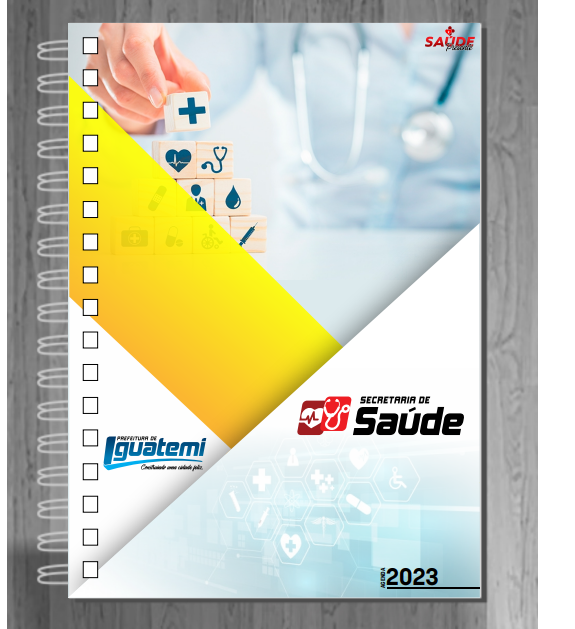 180 Unidades para os servidores da atenção primária.Cód.31045 - CHAVEIROS PERSONALIZADOS, CONFORME TERMO DE REFERÊNCIA.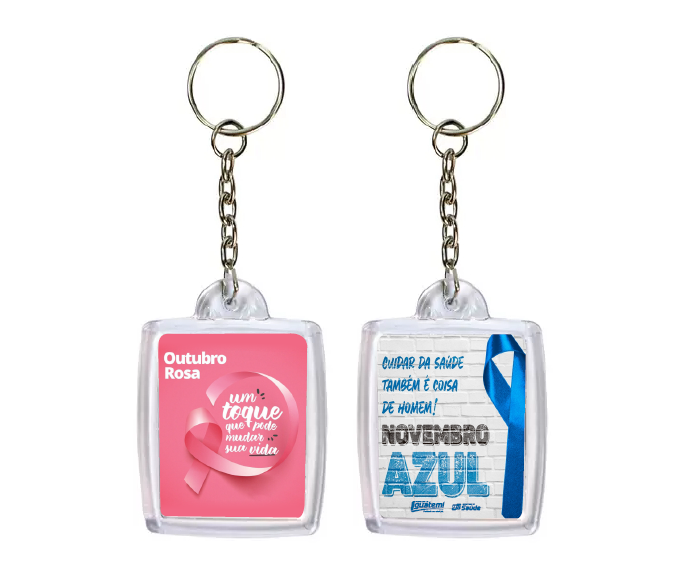 500 Unidades – Outubro Rosa450 Unidades – Novembro AzulCód.31062- CONFECÇÃO DE CAMISETAS PERSONALIZADAS, CONFORME TERMO DE REFERÊNCIA.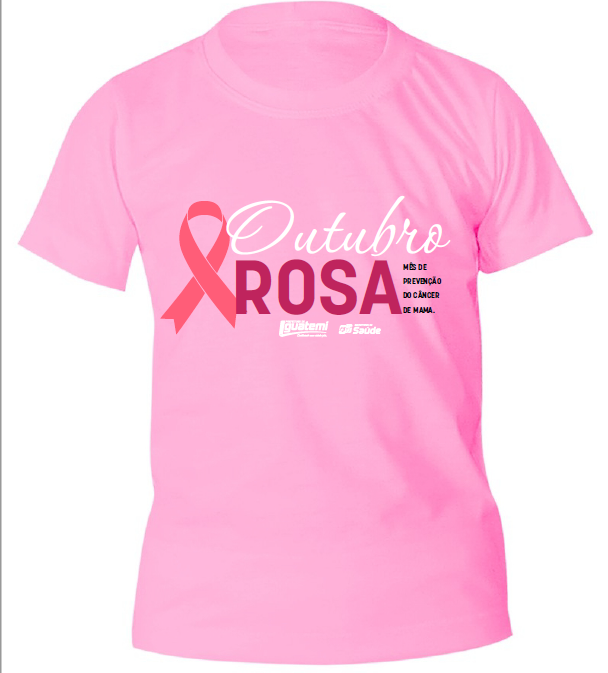 100 Unidades, sendo elas:20 Unidades: Tamanho P40 Unidades: Tamanho M20 Unidades: Tamanho G20 Unidades: Tamanho GGLOGOMARCAS DA PREFEITURA MUNICIPAL DE IGUATEMI E SECRETARIA DE SAÚDE: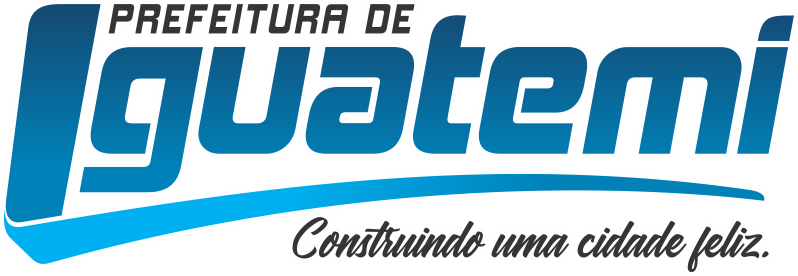 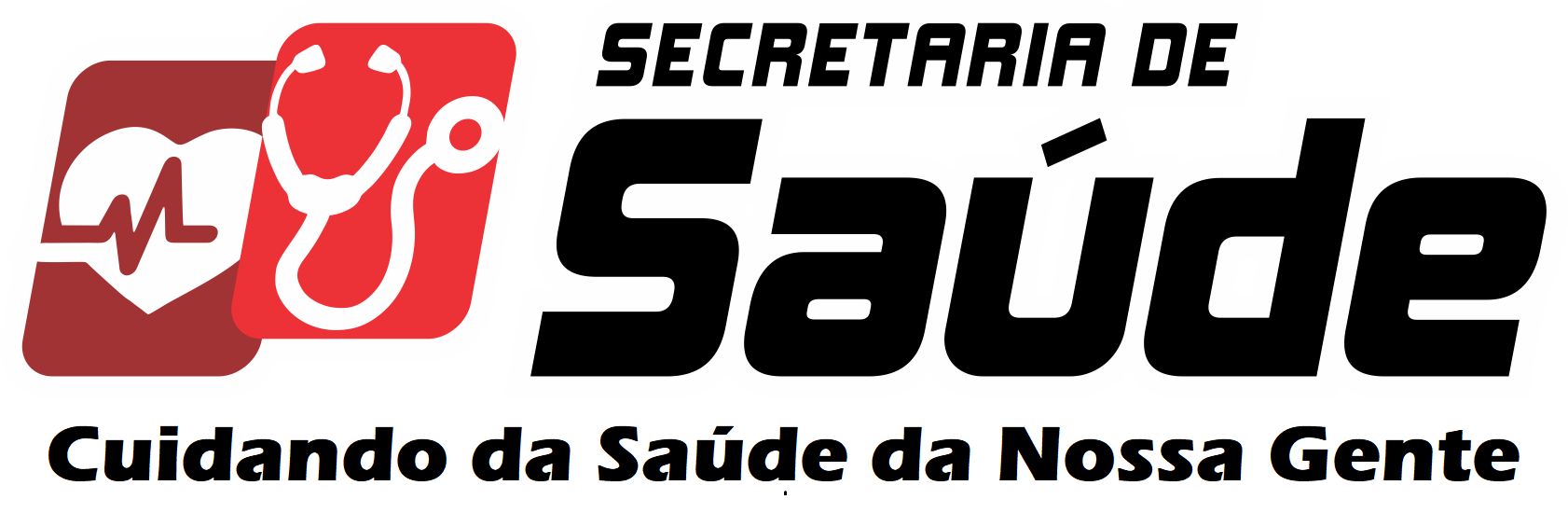 ANEXO IITERMO DE REFERÊNCIA - CONFECÇÃO DE CHAVEIROS E ITENS PERSONALIZADOS PARA PREMIAÇÃO DE CAMPANHASCód.31001 - BALÃO ZÉ GOTINHA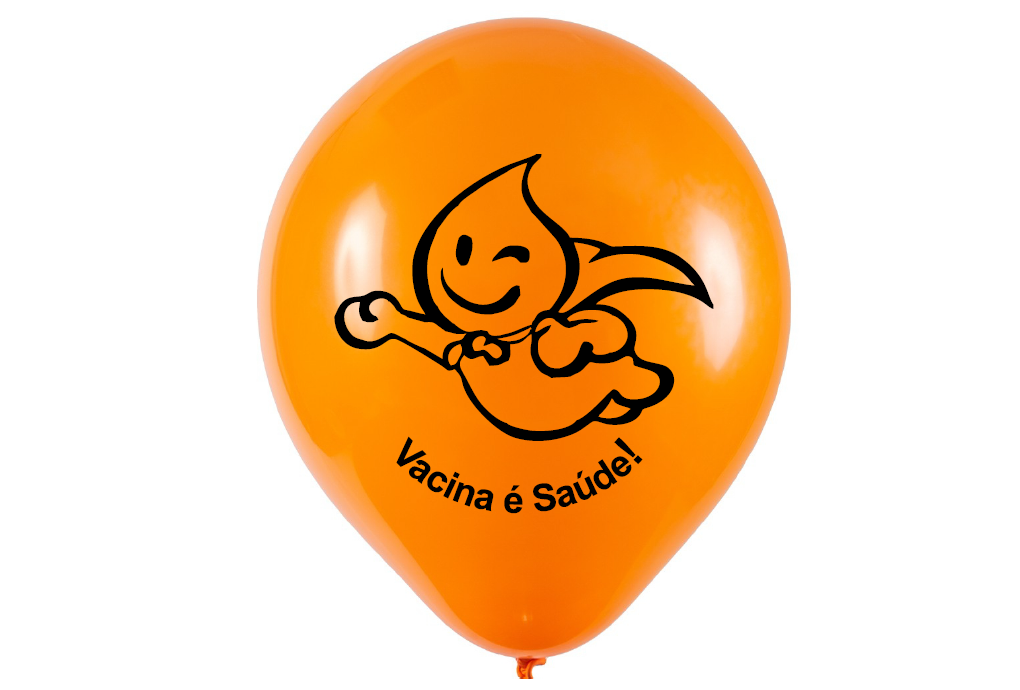 Cód.31005 - CHAVEIRO CORTADOR DE UNHA E ABRIDOR DE GARRAFA PERSONALIZADO - DEZEMBRO VEMELHO.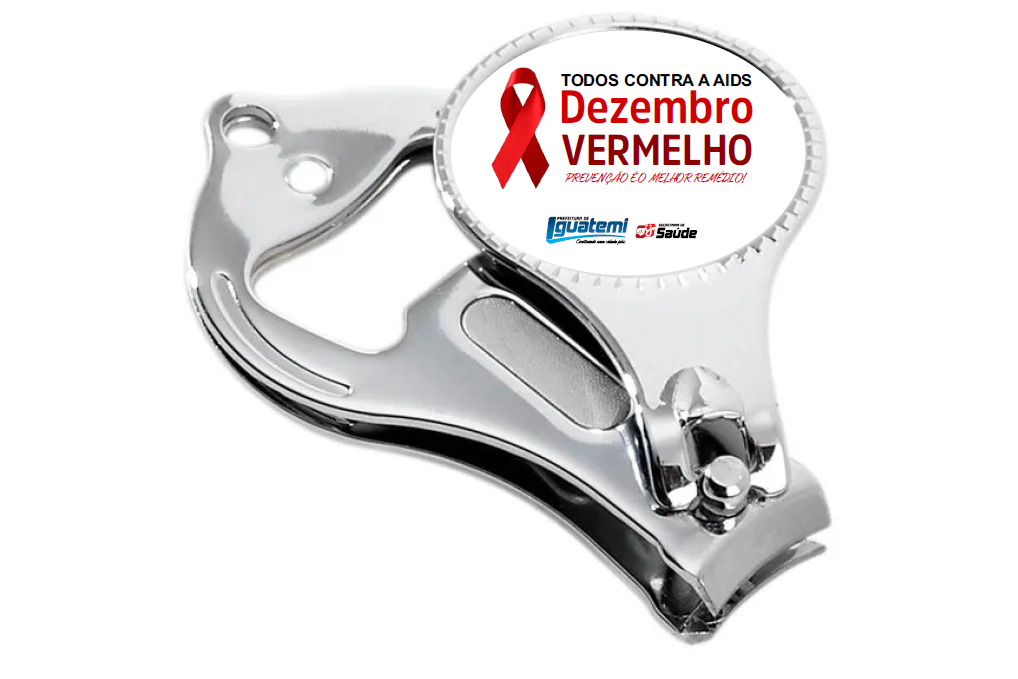 Cód.30999 - CHAVEIRO METÁLICO OVALADO, ZÉ GOTINHA.Cód.31004 - ESCOVA OURIÇO COM ESPELHO - AGOSTO DOURADO.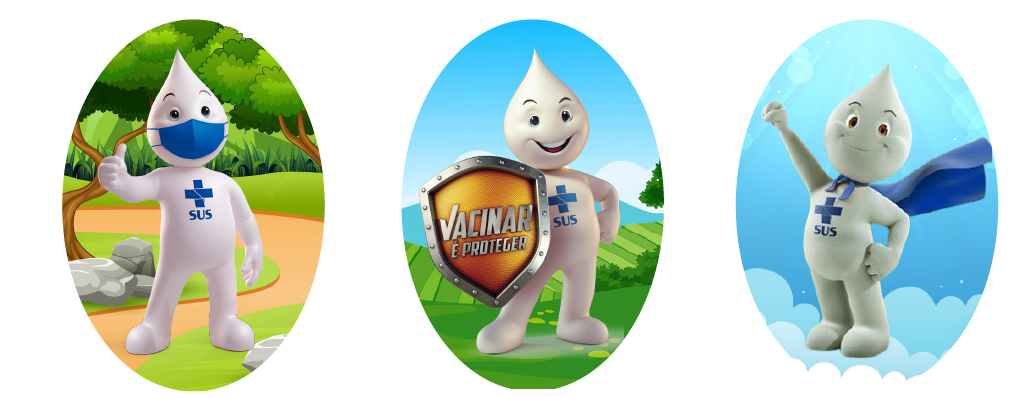 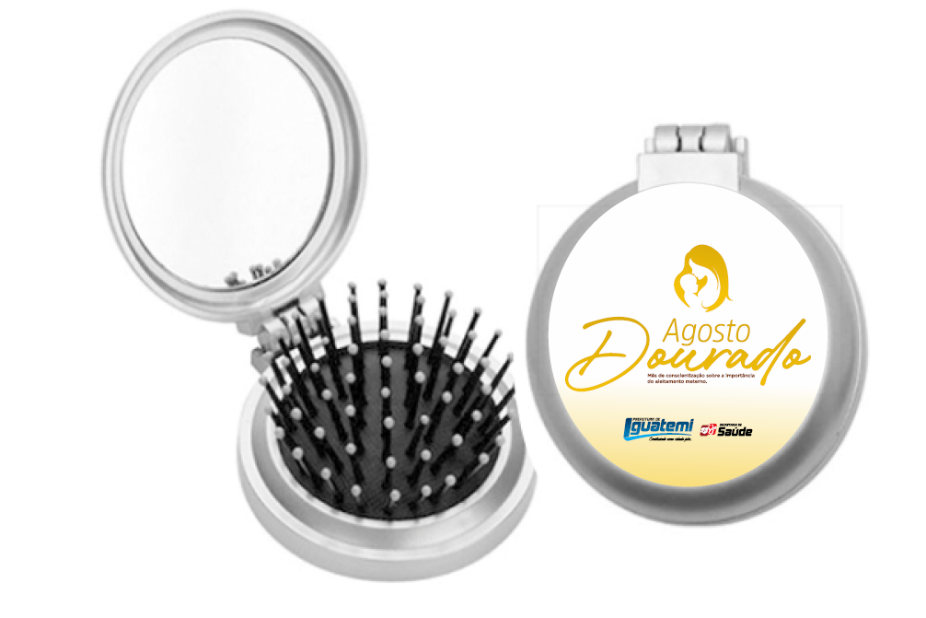 Cód.31003 - ESCOVA OURIÇO COM ESPELHO - DEZEMBRO VEMELHO.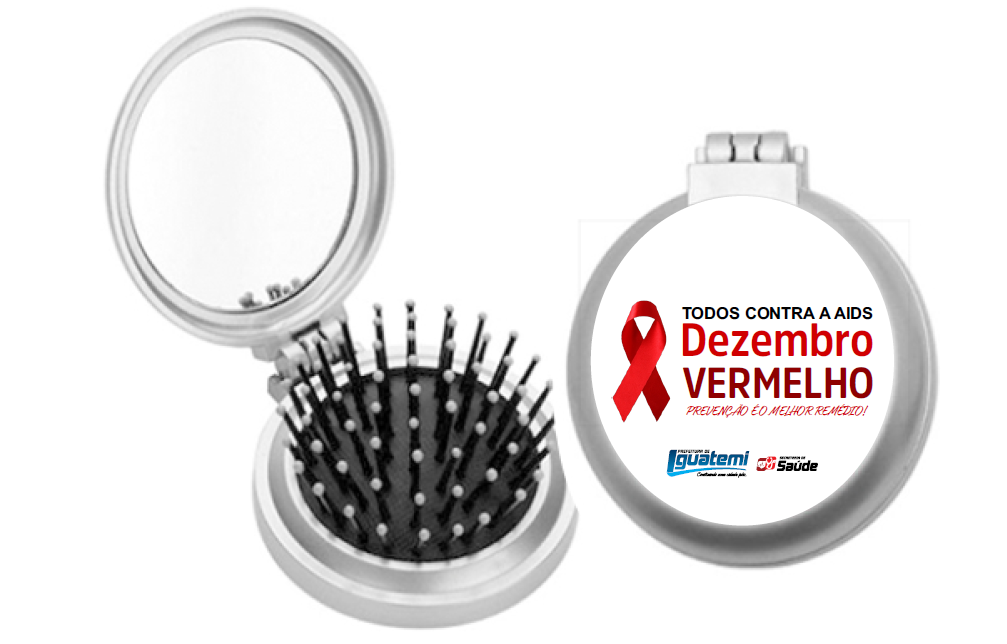 Cód.31002 - RÉGUA PVC - PREVENÇÃO À DENGUE. *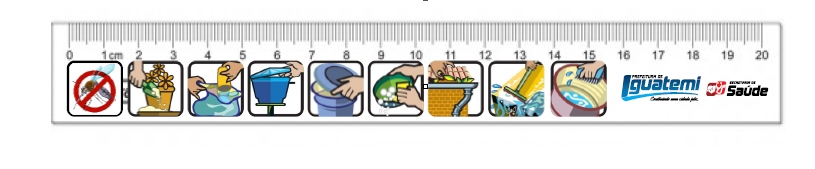 A régua deverá ter no mínimo, 30 centímetros. Imagem acima somente para modelo de arte, podendo o distanciamento necessário, ser entre as figuras/artes e as logomarcas da prefeitura municipal de Iguatemi e secretaria de saúde.Cód.31000 - TOALHA DE LAVABO BRANCA PERSONALIZADA AGOSTO DOURADO.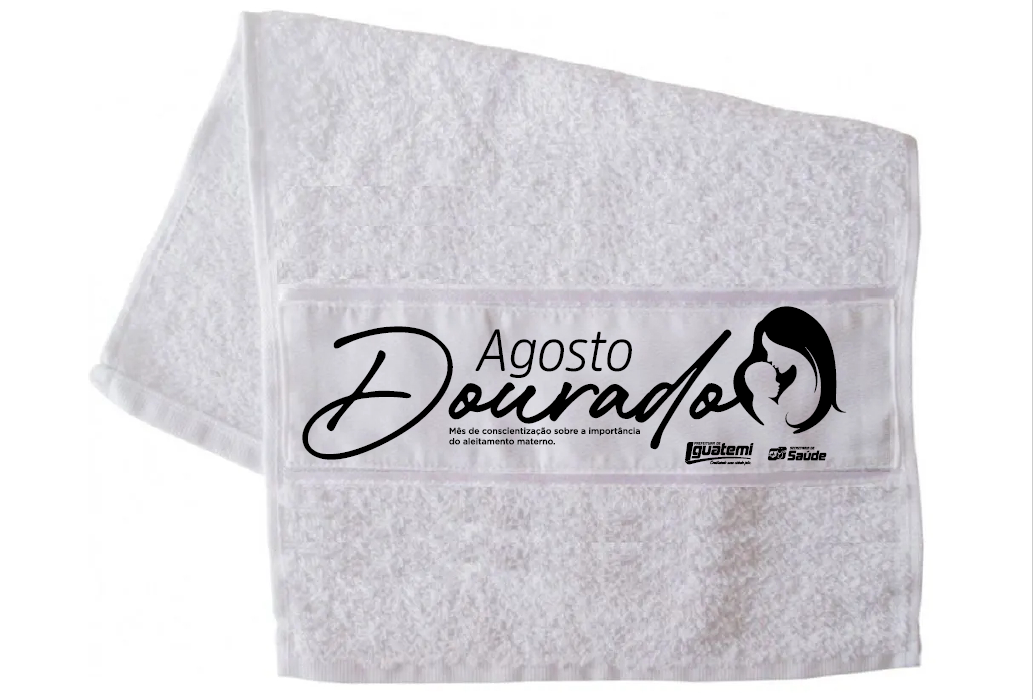 LOGOMARCAS DA PREFEITURA MUNICIPAL DE IGUATEMI E SECRETARIA DE SAÚDE:Razão Social:CNPJ Nº.:Endereço:E-mail:Cidade:                                                                       Estado:Telefone/Fax:Pessoa para contato:4  FUNDO MUNICIPAL DE SAÚDE - FMS
09  SECRETARIA MUNICIPAL DE SAÚDE
09.02  FUNDO MUNICIPAL DE SAÚDE
10.305.1007-2.316  MANUTENÇÃO DAS ATIVIDADES DA VIGILÂNCIA EM SAÚDE - EPIDEMIOLÓGICA
3.3.90.31.00  PREMIAÇÕES CULTURAIS, ARTÍSTICAS, CIENTÍFICAS, DESPORTIVAS E OUTRAS
FONTE: 0.1.14-045     /     FICHA: 587
R$ 4.569,70 (quatro mil e quinhentos e sessenta e nove reais e setenta centavos)4  FUNDO MUNICIPAL DE SAÚDE - FMS
09  SECRETARIA MUNICIPAL DE SAÚDE
09.02  FUNDO MUNICIPAL DE SAÚDE
10.301.1007-2.312  MANUTENÇÃO DAS ATIVIDADES DA ATNÇÃO PRIMÁRIA
3.3.90.31.00  PREMIAÇÕES CULTURAIS, ARTÍSTICAS, CIENTÍFICAS, DESPORTIVAS E OUTRAS
FONTE: 0.1.14-312     /     FICHA: 732
R$ 3.629,00 (três mil e seiscentos e vinte e nove reais)4  FUNDO MUNICIPAL DE SAÚDE - FMS
09  SECRETARIA MUNICIPAL DE SAÚDE
09.02  FUNDO MUNICIPAL DE SAÚDE
10.301.1007-2.312  MANUTENÇÃO DAS ATIVIDADES DA ATNÇÃO PRIMÁRIA
3.3.90.39.00  OUTROS SERVIÇOS DE TERCEIROS - PESSOA JURÍDICA
FONTE: 0.1.14-312     /     FICHA: 730
R$ 14.318,60 (quatorze mil e trezentos e dezoito reais e sessenta centavos)ANEXO IANEXO IANEXO IANEXO IANEXO IANEXO IANEXO IANEXO IANEXO IANEXO IPROPOSTA DE PREÇOSPROPOSTA DE PREÇOSPROPOSTA DE PREÇOSPROPOSTA DE PREÇOSPROPOSTA DE PREÇOSPROPOSTA DE PREÇOSPROPOSTA DE PREÇOSPROPOSTA DE PREÇOSPROPOSTA DE PREÇOSPROPOSTA DE PREÇOSÓRGÃO LICITANTE:ÓRGÃO LICITANTE:ÓRGÃO LICITANTE:ÓRGÃO LICITANTE:ÓRGÃO LICITANTE:ÓRGÃO LICITANTE:ÓRGÃO LICITANTE:ÓRGÃO LICITANTE:ÓRGÃO LICITANTE:ÓRGÃO LICITANTE:PREFEITURA MUNICIPAL DE IGUATEMI/MSPREFEITURA MUNICIPAL DE IGUATEMI/MSPREFEITURA MUNICIPAL DE IGUATEMI/MSPREFEITURA MUNICIPAL DE IGUATEMI/MSPREFEITURA MUNICIPAL DE IGUATEMI/MSPREFEITURA MUNICIPAL DE IGUATEMI/MSPREFEITURA MUNICIPAL DE IGUATEMI/MSPREFEITURA MUNICIPAL DE IGUATEMI/MSPREFEITURA MUNICIPAL DE IGUATEMI/MSPREFEITURA MUNICIPAL DE IGUATEMI/MSPROCESSO/MODALIDADE:PROCESSO/MODALIDADE:PROCESSO/MODALIDADE:PROCESSO/MODALIDADE:PROCESSO/MODALIDADE:PROCESSO/MODALIDADE:TIPO DE JULGAMENTO:TIPO DE JULGAMENTO:TIPO DE JULGAMENTO:TIPO DE JULGAMENTO:0186/2022   -   PREGÃO Nº 0075/20220186/2022   -   PREGÃO Nº 0075/20220186/2022   -   PREGÃO Nº 0075/20220186/2022   -   PREGÃO Nº 0075/20220186/2022   -   PREGÃO Nº 0075/20220186/2022   -   PREGÃO Nº 0075/2022MENOR PREÇO POR ITEMMENOR PREÇO POR ITEMMENOR PREÇO POR ITEMMENOR PREÇO POR ITEMOBJETO:OBJETO:OBJETO:OBJETO:OBJETO:OBJETO:OBJETO:OBJETO:OBJETO:OBJETO:O OBJETO DA PRESENTE LICITAÇÃO REFERE-SE À SELEÇÃO DA PROPOSTA MAIS VANTAJOSA VISANDO A AQUISIÇÃO DE MATERIAIS PERSONALIZADOS A SEREM DISTRIBUÍDOS PELA SECRETARIA MUNICIPAL DE SAÚDE DO MUNICÍPIO DE IGUATEMI – MS, CONFORME ESPECIFICAÇÕES E QUANTIDADES DESCRITAS NO ANEXO I – PROPOSTA DE PREÇOS, ANEXO IX – TERMO DE REFERÊNCIA E DEMAIS ANEXOS.O OBJETO DA PRESENTE LICITAÇÃO REFERE-SE À SELEÇÃO DA PROPOSTA MAIS VANTAJOSA VISANDO A AQUISIÇÃO DE MATERIAIS PERSONALIZADOS A SEREM DISTRIBUÍDOS PELA SECRETARIA MUNICIPAL DE SAÚDE DO MUNICÍPIO DE IGUATEMI – MS, CONFORME ESPECIFICAÇÕES E QUANTIDADES DESCRITAS NO ANEXO I – PROPOSTA DE PREÇOS, ANEXO IX – TERMO DE REFERÊNCIA E DEMAIS ANEXOS.O OBJETO DA PRESENTE LICITAÇÃO REFERE-SE À SELEÇÃO DA PROPOSTA MAIS VANTAJOSA VISANDO A AQUISIÇÃO DE MATERIAIS PERSONALIZADOS A SEREM DISTRIBUÍDOS PELA SECRETARIA MUNICIPAL DE SAÚDE DO MUNICÍPIO DE IGUATEMI – MS, CONFORME ESPECIFICAÇÕES E QUANTIDADES DESCRITAS NO ANEXO I – PROPOSTA DE PREÇOS, ANEXO IX – TERMO DE REFERÊNCIA E DEMAIS ANEXOS.O OBJETO DA PRESENTE LICITAÇÃO REFERE-SE À SELEÇÃO DA PROPOSTA MAIS VANTAJOSA VISANDO A AQUISIÇÃO DE MATERIAIS PERSONALIZADOS A SEREM DISTRIBUÍDOS PELA SECRETARIA MUNICIPAL DE SAÚDE DO MUNICÍPIO DE IGUATEMI – MS, CONFORME ESPECIFICAÇÕES E QUANTIDADES DESCRITAS NO ANEXO I – PROPOSTA DE PREÇOS, ANEXO IX – TERMO DE REFERÊNCIA E DEMAIS ANEXOS.O OBJETO DA PRESENTE LICITAÇÃO REFERE-SE À SELEÇÃO DA PROPOSTA MAIS VANTAJOSA VISANDO A AQUISIÇÃO DE MATERIAIS PERSONALIZADOS A SEREM DISTRIBUÍDOS PELA SECRETARIA MUNICIPAL DE SAÚDE DO MUNICÍPIO DE IGUATEMI – MS, CONFORME ESPECIFICAÇÕES E QUANTIDADES DESCRITAS NO ANEXO I – PROPOSTA DE PREÇOS, ANEXO IX – TERMO DE REFERÊNCIA E DEMAIS ANEXOS.O OBJETO DA PRESENTE LICITAÇÃO REFERE-SE À SELEÇÃO DA PROPOSTA MAIS VANTAJOSA VISANDO A AQUISIÇÃO DE MATERIAIS PERSONALIZADOS A SEREM DISTRIBUÍDOS PELA SECRETARIA MUNICIPAL DE SAÚDE DO MUNICÍPIO DE IGUATEMI – MS, CONFORME ESPECIFICAÇÕES E QUANTIDADES DESCRITAS NO ANEXO I – PROPOSTA DE PREÇOS, ANEXO IX – TERMO DE REFERÊNCIA E DEMAIS ANEXOS.O OBJETO DA PRESENTE LICITAÇÃO REFERE-SE À SELEÇÃO DA PROPOSTA MAIS VANTAJOSA VISANDO A AQUISIÇÃO DE MATERIAIS PERSONALIZADOS A SEREM DISTRIBUÍDOS PELA SECRETARIA MUNICIPAL DE SAÚDE DO MUNICÍPIO DE IGUATEMI – MS, CONFORME ESPECIFICAÇÕES E QUANTIDADES DESCRITAS NO ANEXO I – PROPOSTA DE PREÇOS, ANEXO IX – TERMO DE REFERÊNCIA E DEMAIS ANEXOS.O OBJETO DA PRESENTE LICITAÇÃO REFERE-SE À SELEÇÃO DA PROPOSTA MAIS VANTAJOSA VISANDO A AQUISIÇÃO DE MATERIAIS PERSONALIZADOS A SEREM DISTRIBUÍDOS PELA SECRETARIA MUNICIPAL DE SAÚDE DO MUNICÍPIO DE IGUATEMI – MS, CONFORME ESPECIFICAÇÕES E QUANTIDADES DESCRITAS NO ANEXO I – PROPOSTA DE PREÇOS, ANEXO IX – TERMO DE REFERÊNCIA E DEMAIS ANEXOS.O OBJETO DA PRESENTE LICITAÇÃO REFERE-SE À SELEÇÃO DA PROPOSTA MAIS VANTAJOSA VISANDO A AQUISIÇÃO DE MATERIAIS PERSONALIZADOS A SEREM DISTRIBUÍDOS PELA SECRETARIA MUNICIPAL DE SAÚDE DO MUNICÍPIO DE IGUATEMI – MS, CONFORME ESPECIFICAÇÕES E QUANTIDADES DESCRITAS NO ANEXO I – PROPOSTA DE PREÇOS, ANEXO IX – TERMO DE REFERÊNCIA E DEMAIS ANEXOS.O OBJETO DA PRESENTE LICITAÇÃO REFERE-SE À SELEÇÃO DA PROPOSTA MAIS VANTAJOSA VISANDO A AQUISIÇÃO DE MATERIAIS PERSONALIZADOS A SEREM DISTRIBUÍDOS PELA SECRETARIA MUNICIPAL DE SAÚDE DO MUNICÍPIO DE IGUATEMI – MS, CONFORME ESPECIFICAÇÕES E QUANTIDADES DESCRITAS NO ANEXO I – PROPOSTA DE PREÇOS, ANEXO IX – TERMO DE REFERÊNCIA E DEMAIS ANEXOS.PROPONENTE:PROPONENTE:PROPONENTE:PROPONENTE:PROPONENTE:PROPONENTE:PROPONENTE:CNPJ/CPF:CNPJ/CPF:CNPJ/CPF:ENDEREÇO:ENDEREÇO:ENDEREÇO:ENDEREÇO:ENDEREÇO:BAIRRO:BAIRRO:BAIRRO:BAIRRO:BAIRRO:CIDADE/UF:CIDADE/UF:CIDADE/UF:CIDADE/UF:CEP:CEP:TELEFONE/FAX:TELEFONE/FAX:TELEFONE/FAX:TELEFONE/FAX:DADOS PARA PAGAMENTO (BANCO/AGÊNCIA/CONTA):DADOS PARA PAGAMENTO (BANCO/AGÊNCIA/CONTA):DADOS PARA PAGAMENTO (BANCO/AGÊNCIA/CONTA):DADOS PARA PAGAMENTO (BANCO/AGÊNCIA/CONTA):DADOS PARA PAGAMENTO (BANCO/AGÊNCIA/CONTA):DADOS PARA PAGAMENTO (BANCO/AGÊNCIA/CONTA):VALIDADE DA PROPOSTA:VALIDADE DA PROPOSTA:VALIDADE DA PROPOSTA:VALIDADE DA PROPOSTA:E-MAILE-MAILE-MAILE-MAILLOCAL E DATA:LOCAL E DATA:LOCAL E DATA:LOCAL E DATA:LOCAL E DATA:LOCAL E DATA:LOTEITEMCÓDIGODESCRIÇÃO DO PRODUTO/SERVIÇOUNID.QUANTIDADEVALOR MÁXIMOMARCA OFERTADAVALOR UNITÁRIOVALOR TOTAL0001131046AGENDAS PERSONALIZADAS, CONFORME TERMO DE REFERÊNCIA.UN260,00041,610,000,000001231001BALÃO ZÉ GOTINHAUN300,0001,840,000,000001331005CHAVEIRO CORTADOR DE UNHA E ABRIDOR DE GARRAFA PERSONALIZADO - DEZEMBRO VEMELHO.UN80,0004,820,000,000001430999CHAVEIRO METÁLICO OVALADO, ZÉ GOTINHA.UN250,0004,090,000,000001531045CHAVEIROS PERSONALIZADOS, CONFORME TERMO DE REFERÊNCIA.UN950,0003,820,000,000001631062CONFECÇÃO DE CAMISETAS PERSONALIZADAS, CONFORME TERMO DE REFERÊNCIA.UN100,00035,000,000,000001731004ESCOVA OURIÇO COM ESPELHO - AGOSTO DOURADO.UN80,0006,910,000,000001831003ESCOVA OURIÇO COM ESPELHO - DEZEMBRO VEMELHOUN120,0005,720,000,000001931002RÉGUA PVC - PREVENÇÃO À DENGUEUN300,0003,080,000,0000011031000TOALHA DE LAVABO BRANCA PERSONALIZADA AGOSTO DOURADOUN80,0005,580,000,00VALOR TOTALVALOR TOTALVALOR TOTALVALOR TOTALVALOR TOTALVALOR TOTALVALOR TOTALVALOR TOTALR$ 0,00R$ 0,00Declaro que examinei, conheço e me submeto a todas as condições contidas no Edital da presente Licitação modalidade PREGÃO PRESENCIAL Nº 0075/2022, bem como verifiquei todas as especificações nele contidas, não havendo quaisquer discrepâncias nas informações, nas condições de fornecimento e documentos que dele fazem parte. Declaro ainda que, estou ciente de todas as condições que possam de qualquer forma influir nos custos, assumindo total responsabilidade por erros ou omissões existentes nesta proposta, bem como qualquer despesa relativa à realização integral de seu objeto.Declaro que examinei, conheço e me submeto a todas as condições contidas no Edital da presente Licitação modalidade PREGÃO PRESENCIAL Nº 0075/2022, bem como verifiquei todas as especificações nele contidas, não havendo quaisquer discrepâncias nas informações, nas condições de fornecimento e documentos que dele fazem parte. Declaro ainda que, estou ciente de todas as condições que possam de qualquer forma influir nos custos, assumindo total responsabilidade por erros ou omissões existentes nesta proposta, bem como qualquer despesa relativa à realização integral de seu objeto.Declaro que examinei, conheço e me submeto a todas as condições contidas no Edital da presente Licitação modalidade PREGÃO PRESENCIAL Nº 0075/2022, bem como verifiquei todas as especificações nele contidas, não havendo quaisquer discrepâncias nas informações, nas condições de fornecimento e documentos que dele fazem parte. Declaro ainda que, estou ciente de todas as condições que possam de qualquer forma influir nos custos, assumindo total responsabilidade por erros ou omissões existentes nesta proposta, bem como qualquer despesa relativa à realização integral de seu objeto.Declaro que examinei, conheço e me submeto a todas as condições contidas no Edital da presente Licitação modalidade PREGÃO PRESENCIAL Nº 0075/2022, bem como verifiquei todas as especificações nele contidas, não havendo quaisquer discrepâncias nas informações, nas condições de fornecimento e documentos que dele fazem parte. Declaro ainda que, estou ciente de todas as condições que possam de qualquer forma influir nos custos, assumindo total responsabilidade por erros ou omissões existentes nesta proposta, bem como qualquer despesa relativa à realização integral de seu objeto.Declaro que examinei, conheço e me submeto a todas as condições contidas no Edital da presente Licitação modalidade PREGÃO PRESENCIAL Nº 0075/2022, bem como verifiquei todas as especificações nele contidas, não havendo quaisquer discrepâncias nas informações, nas condições de fornecimento e documentos que dele fazem parte. Declaro ainda que, estou ciente de todas as condições que possam de qualquer forma influir nos custos, assumindo total responsabilidade por erros ou omissões existentes nesta proposta, bem como qualquer despesa relativa à realização integral de seu objeto.Declaro que examinei, conheço e me submeto a todas as condições contidas no Edital da presente Licitação modalidade PREGÃO PRESENCIAL Nº 0075/2022, bem como verifiquei todas as especificações nele contidas, não havendo quaisquer discrepâncias nas informações, nas condições de fornecimento e documentos que dele fazem parte. Declaro ainda que, estou ciente de todas as condições que possam de qualquer forma influir nos custos, assumindo total responsabilidade por erros ou omissões existentes nesta proposta, bem como qualquer despesa relativa à realização integral de seu objeto.CARIMBO CNPJCARIMBO CNPJCARIMBO CNPJCARIMBO CNPJNOME E ASSINATURANOME E ASSINATURANOME E ASSINATURANOME E ASSINATURANOME E ASSINATURANOME E ASSINATURACARIMBO CNPJCARIMBO CNPJCARIMBO CNPJCARIMBO CNPJAnexoLoteItemDescrição dos ProdutosUnid.Quant.MarcaValor Unit.Valor Total4  FUNDO MUNICIPAL DE SAÚDE - FMS
09  SECRETARIA MUNICIPAL DE SAÚDE
09.02  FUNDO MUNICIPAL DE SAÚDE
10.305.1007-2.316  MANUTENÇÃO DAS ATIVIDADES DA VIGILÂNCIA EM SAÚDE - EPIDEMIOLÓGICA
3.3.90.31.00  PREMIAÇÕES CULTURAIS, ARTÍSTICAS, CIENTÍFICAS, DESPORTIVAS E OUTRAS
FONTE: 0.1.14-045     /     FICHA: 587
R$ ___________(__________________________________)4  FUNDO MUNICIPAL DE SAÚDE - FMS
09  SECRETARIA MUNICIPAL DE SAÚDE
09.02  FUNDO MUNICIPAL DE SAÚDE
10.301.1007-2.312  MANUTENÇÃO DAS ATIVIDADES DA ATNÇÃO PRIMÁRIA
3.3.90.31.00  PREMIAÇÕES CULTURAIS, ARTÍSTICAS, CIENTÍFICAS, DESPORTIVAS E OUTRAS
FONTE: 0.1.14-312     /     FICHA: 732
R$ ___________(__________________________________)4  FUNDO MUNICIPAL DE SAÚDE - FMS
09  SECRETARIA MUNICIPAL DE SAÚDE
09.02  FUNDO MUNICIPAL DE SAÚDE
10.301.1007-2.312  MANUTENÇÃO DAS ATIVIDADES DA ATNÇÃO PRIMÁRIA
3.3.90.39.00  OUTROS SERVIÇOS DE TERCEIROS - PESSOA JURÍDICA
FONTE: 0.1.14-312     /     FICHA: 730
R$ ___________(__________________________________)-----------------------------------------------------(nome por extenso)(CONTRATANTE)---------------------------------------------------(nome por extenso)(CONTRATATO)